 INFORME DE ACTIVIDADES DMM MAYO A AGOSTO 2019                                                          FOTOGRAFIAS DE LOS CURSOS CON SOSEP                                    FOTOGRAFIAS ENTREGA DE MATERIAL ALDEA LAS MANZANAS                                      FOTOGRAFIAS ENTREGA DE MATERIAL ALDEA LOS POTRERILLOS                                        FOTOGRAFIAS ENTREGA DE MATERIAL ALDEA EL DURAZNO                                   FOTOGRAFIAS ENTREGA DE MATERIAL  ALDEA PUEBLO VIEJO                                           FOTOGRAFIAS ENTREGA DE MATERIAL CASERIO MCLEN          FOTOGRAFIAS ENTREGA DE MATERIAL CASERIO LA LOMA                  FOTOGRAFIAS ENTREGA DE MATERIAL CASERIO RIO HONDO                       FOTOGRAFIAS ENTREGA DE MATERIAL ALDEA PANCHO DE LEON                     FOTOGRAFIAS DIPLOMADO DE SALUD QUE FUERON IMPARTIDOS EN LAS COMUNIDADES, DE RIO BLANCO ALDEA EL DURAZNO, POTRERILLOS, RIO HONDO, CABECERA MUNICIPAL.                     FOTOGRAFIAS CELEBRACION DIA DE LAS MADRES CABECERA MUNICIPALCELEBRACION DEL DIA DE LA MADRE EN ALDEA PUEBLO VIEJOCELEBRACION DEL DIA DE LA MADRE ALDEA EL DURAZNOCELEBRACION DEL DIA DE LA MADRE EN CASERÍO LA LOMACELEBRACION DEL DIA DE LA MADRE EN ALDEA LAS MANZANAS CELEBRACION DEL DIA DE LA MADRE CASERÍO MACLÉN CELEBRACION DEL DIA DE LAS MADRES EN ALDEA LOS POTRERILLOSCELEBRACION DEL DIA DE LAS MADRES EN CASERÍO RÍO HONDO CELEBRACION DEL DIA DE LAS MADRES EN ALDEA PANCHO DE LEÓN                     FOTOGRAFIAS DE UNA JORNADA MÉDICA                 FOTOGRAFIAS PROGRAMA RADIAL EN CABINAS DE DULZURA STERIO 95.7 FM CABECEREA MUNICIPAL                    DIPLOMADAO DE SALUD CABECERA MUNICIPAL                     DIPLOMADO CASERIO RIO HONDOINICIO DE LOS CURSOS DE COCINA Y CORTE Y CONEFECCION                                                           CLAUSURA DEL CURSO DE  BORDADO                                                           CLAUSURA DIPLOMADO EL DURAZNOCLAUSURA DIPLOMADO RÍO HONDO                                                          ACTIVIDADES DE PARRICIPACION EN SESAN PARTICIPACION EN EL COMUDE INTRODUCCION INTRODUCCION En el presente informe cuatrimestral se especifican las actividades que se realizaron en  los meses de mayo a agosto del año 2019 en la Dirección Municipal de la Mujer, con los grupos de mujeres  organizadas en el municipio de Río Blanco, San Marcos.En el presente informe cuatrimestral se especifican las actividades que se realizaron en  los meses de mayo a agosto del año 2019 en la Dirección Municipal de la Mujer, con los grupos de mujeres  organizadas en el municipio de Río Blanco, San Marcos.En el presente informe cuatrimestral se especifican las actividades que se realizaron en  los meses de mayo a agosto del año 2019 en la Dirección Municipal de la Mujer, con los grupos de mujeres  organizadas en el municipio de Río Blanco, San Marcos.En el presente informe cuatrimestral se especifican las actividades que se realizaron en  los meses de mayo a agosto del año 2019 en la Dirección Municipal de la Mujer, con los grupos de mujeres  organizadas en el municipio de Río Blanco, San Marcos.En el presente informe cuatrimestral se especifican las actividades que se realizaron en  los meses de mayo a agosto del año 2019 en la Dirección Municipal de la Mujer, con los grupos de mujeres  organizadas en el municipio de Río Blanco, San Marcos.En el presente informe cuatrimestral se especifican las actividades que se realizaron en  los meses de mayo a agosto del año 2019 en la Dirección Municipal de la Mujer, con los grupos de mujeres  organizadas en el municipio de Río Blanco, San Marcos.OBJETIVOS OBJETIVOS Trabajar acciones a favor de las mujeres del municipio.Tratar temas de importancia para las mujeres de participación política, económica, social y productiva.Mantener informadas a las autoridades de las diferentes actividades que se realizan en beneficio de las mujeres del municipio.Trabajar acciones a favor de las mujeres del municipio.Tratar temas de importancia para las mujeres de participación política, económica, social y productiva.Mantener informadas a las autoridades de las diferentes actividades que se realizan en beneficio de las mujeres del municipio.Trabajar acciones a favor de las mujeres del municipio.Tratar temas de importancia para las mujeres de participación política, económica, social y productiva.Mantener informadas a las autoridades de las diferentes actividades que se realizan en beneficio de las mujeres del municipio.Trabajar acciones a favor de las mujeres del municipio.Tratar temas de importancia para las mujeres de participación política, económica, social y productiva.Mantener informadas a las autoridades de las diferentes actividades que se realizan en beneficio de las mujeres del municipio.Trabajar acciones a favor de las mujeres del municipio.Tratar temas de importancia para las mujeres de participación política, económica, social y productiva.Mantener informadas a las autoridades de las diferentes actividades que se realizan en beneficio de las mujeres del municipio.Trabajar acciones a favor de las mujeres del municipio.Tratar temas de importancia para las mujeres de participación política, económica, social y productiva.Mantener informadas a las autoridades de las diferentes actividades que se realizan en beneficio de las mujeres del municipio.RESPONSABLE RESPONSABLE DIRECTORA DMM Y OFICIAL I DMMDIRECTORA DMM Y OFICIAL I DMMDIRECTORA DMM Y OFICIAL I DMMDIRECTORA DMM Y OFICIAL I DMMDIRECTORA DMM Y OFICIAL I DMMDIRECTORA DMM Y OFICIAL I DMMINSTITUCIONINSTITUCIONMUNICIPALIDAD DE RIO BLANCO, SAN MARCOS MUNICIPALIDAD DE RIO BLANCO, SAN MARCOS MUNICIPALIDAD DE RIO BLANCO, SAN MARCOS MUNICIPALIDAD DE RIO BLANCO, SAN MARCOS MUNICIPALIDAD DE RIO BLANCO, SAN MARCOS MUNICIPALIDAD DE RIO BLANCO, SAN MARCOS NoFECHAFECHAACTIVIDADDESCRIPCIONLUGAR DE EJECUCIÓNLUGAR DE EJECUCIÓNLIMITANTES102-05-201906-05-2019               07-05-2019           08-05-2019              09-05-201902-05-201906-05-2019               07-05-2019           08-05-2019              09-05-2019 Entrega de materiales a los grupos de mujeres, mañana y tardeSe estuvo entregando el respectivo material  a los grupos de mujeres que se encuentran organizadas en las diferentes comunidades del  Municipio de Rio Blanco, San Marcos. Con el propósito de poder ayudarlas a que puedan seguir trabajando.Aldea Las Manzanas Caserío  La LomaAldea El DuraznoCabecera MunicipalAldea Pueblo ViejoAldea Los PotrerillosCaserío MaclenAldea Pancho de Leóncaserío Rio HondoBarrio Lindo Aldea Las Manzanas Caserío  La LomaAldea El DuraznoCabecera MunicipalAldea Pueblo ViejoAldea Los PotrerillosCaserío MaclenAldea Pancho de Leóncaserío Rio HondoBarrio Lindo Transporte206-05-201906-05-2019Curso con SOSEPSe realizaron algunas  Prácticas de  cocina como también prácticas de insumos de limpieza con algunos grupos de mujeres del municipio de Rio Blanco.Aldea Pueblo ViejoCabecera MunicipalAldea Pueblo ViejoCabecera MunicipalNinguna3Todos los días martes del mesTodos los días martes del mesDiplomado de SaludSe llevó a cabo el diplomado de salud  con el grupo de mujeres que se encuentran organizados en las siguientes comunidades en la cual será algunos tips que ellas usaran cuando sea necesario. Caserío Rio HondoCabecera Municipal Caserío Rio HondoCabecera MunicipalTransporte 4Los días juevesLos días juevesDiplomado de salud Se dio  seguimiento al diplomado de salud que se está impartiendo en las siguientes comunidades para darle continuidad.Aldea El Durazno Aldea Los PotrerillosAldea El Durazno Aldea Los PotrerillosTransporte5Programa radial Programa radial Salud preventivaSe llevó a Cabo un programa de radio para que atreves de ella se pueda a dar a conocer nuestros trabajos que realizamos ya que por medio de la emisora  pudo llegar en cada una de sus hogares por medio de la emisora.En las instalaciones de Dulzura  Estéreo En las instalaciones de Dulzura  Estéreo Ninguna610-05 2019Al 22-05.201910-05 2019Al 22-05.2019Celebración día de las MadresComo todos los años esta actividad siempre lo hemos estado realizando gracias al apoyo del alcalde Municipal y su honorable consejo y la Dirección  Municipal de La Mujer esta actividad se lleva a cabo año con año para poder festejar a nuestras queridas madres del Municipio de Rio Blanco.Cabecera MunicipalAldea El DuraznoCaserío La LomaAldea Las ManzanasAldea Pueblo ViejoCaserío MaclenCasorio Rio HondoAldea Pancho de León Aldea Los PotrerillosCabecera MunicipalAldea El DuraznoCaserío La LomaAldea Las ManzanasAldea Pueblo ViejoCaserío MaclenCasorio Rio HondoAldea Pancho de León Aldea Los PotrerillosNinguna703-06-201904-06-201910-06-201911-06-201917-06-201918-06-201924-06-201903-06-201904-06-201910-06-201911-06-201917-06-201918-06-201924-06-2019Curso de bordadoIniciamos un curso de bordado con el propósito que nuestras mujeres que asisten a los grupos puedan aprender algo nuevo Biblioteca Municipal    “Una Luz Para el Futuro”Biblioteca Municipal    “Una Luz Para el Futuro”Ninguna803-06-201904-06-201910-06-201911-06-201917-06-201918-06-201924-06-201903-06-201904-06-201910-06-201911-06-201917-06-201918-06-201924-06-2019Seguimiento a  Primaria acelerada.Se dio seguimiento a la Primaria acelerada con el grupo que asisten a recibir sus respectivas clases las cuales tuvieron dificultades para seguir sus estudios ya que ahora lo están haciendo.Biblioteca Municipal    “Una Luz Para el Futuro”Biblioteca Municipal    “Una Luz Para el Futuro”Ninguna904-06-201906-06-201911-06-201913-06-201918-06-201920-06-201925-06-201927-06-201904-06-201906-06-201911-06-201913-06-201918-06-201920-06-201925-06-201927-06-2019Diplomado de saludSeguimiento  del Diplomado de salud con el grupo de mujeres que son nuestras participantesAldea El Durazno Rio HondoAldea Los PotrerillosCabecera MunicipalAldea El Durazno Rio HondoAldea Los PotrerillosCabecera MunicipalTransporte1005-06-201905-06-2019Reunión con SOSEPSe coordinaron algunas   actividades con SOSEP con los grupos de mujeres que tenemos organizados en las  comunidades del Municipio de Rio Blanco, San Marcos para realizar algunas prácticas de cosmético , cocina y como también insumos de limpieza.1.    En casa de doña           Leticia De LeónEn casa de Doña Marcelina Jiménez                                           1.    En casa de doña           Leticia De LeónEn casa de Doña Marcelina Jiménez                                           Ninguna1011-06-201911-06-2019Reunión con SOSEPReunión mensual con SOSEP en las dos comunidades ya mencionadas para poder seguir trabajando y sacándole más provecho a las prácticas. En  casa de doña Milagros ZacaríasEn  casa de doña Milagros ZacaríasNinguna1111-06-201911-06-2019Actividad Día del medio Ambiente en coordinación con SESANRealizamos una limpieza en general al día internacional del medio ambiente.Cabecera Municipal hacia pueblo viejo.Cabecera Municipal hacia pueblo viejo.Ninguna1220-06-201920-06-2019Reunión con SESANComo todos los meses participamos en las reuniones mensuales para realizar diferentes actividades con ellos. Biblioteca Municipal Anexa “Una Luz Para el Futuro”Biblioteca Municipal Anexa “Una Luz Para el Futuro”Ninguna1325-06-201925-06-2019Clausura del bordadoSe clausuro el bordado que se  inició con el grupo de mujeres que empezaron a realizar estos cursosBiblioteca Municipal Anexa “Una Luz Para el Futuro”Biblioteca Municipal Anexa “Una Luz Para el Futuro”Ninguna1402-07-101930-07-201902-07-101930-07-2019Diplomado de SaludSeguimiento al Diplomado de Salud con el grupo de Mujeres que reciben estos cursos con respecto a la SaludBiblioteca Municipal Anexa “Una Luz Para el Futuro”Biblioteca Municipal Anexa “Una Luz Para el Futuro”Ninguna1504-07-201904-07-2019Clausura Diplomado de SaludClausura al diplomado de salud a través de los módulos que fueron impartidos con diferentes  enfermedades y las consecuencias Aldea El DuraznoAldea El DuraznoTransporte1611-07-201925-07-201911-07-201925-07-2019Inicio de Diplomado Seguimiento al diplomado de salud con las mujeres que participan en el curso.Aldea los PotrerillosAldea los PotrerillosTransporte1701-08-201901-08-2019Jornada Medica Se realizó una jornada médica para que cada quien realizará un examen de salud.Se realizó una jornada médica para que cada quien realizará un examen de salud.Aldea El DuraznoTransporte1802-08-201902-08-2019Reunión con las Presidentas de los GruposRealizamos  una reunión  con todas las presidentas de los grupos de  todas las comunidades con respecto a las actividades realizadas.Realizamos  una reunión  con todas las presidentas de los grupos de  todas las comunidades con respecto a las actividades realizadas.Oficina DMMNinguna1905-08-201906-08-201912-08-201913-08-201919-08-201920-08-201926-08-201927-08-201905-08-201906-08-201912-08-201913-08-201919-08-201920-08-201926-08-201927-08-2019Inicio de curso de cocina  con INTECAPSe inició el curso de cocina con algunas mujeres que quisieron aprender algo nuevo del trabajo que  a diario  ellas siempre realizan como amas de casa que siempre se preocupan por preparar algo nuevo para la familiaSe inició el curso de cocina con algunas mujeres que quisieron aprender algo nuevo del trabajo que  a diario  ellas siempre realizan como amas de casa que siempre se preocupan por preparar algo nuevo para la familiaEn Cabecera Municipal en la casa de doña Dalila MaldonadoNinguna2006-08-201908-08-201909-08-201913-08-201914-08-201915-08-201920-08-201921-08-201922-08-201927-08-201928-08-201929-08-201906-08-201908-08-201909-08-201913-08-201914-08-201915-08-201920-08-201921-08-201922-08-201927-08-201928-08-201929-08-2019Inicio del curso de corte y confecciónInicio del curso de corte y confección para las personas que quisieron aprender algo nuevo sobre los diferentes bordados ya que Intecap nos brindó su apoyo con estos cursosInicio del curso de corte y confección para las personas que quisieron aprender algo nuevo sobre los diferentes bordados ya que Intecap nos brindó su apoyo con estos cursosMercado Municipal Ninguna2127-08-201927-08-2019Reunión  con SOSEPRealizamos una reunión con Sosep en las oficinas de la DMM, en la cual  tratamos temas de mucha importancia para poder mejorar los trabajos que realizamos en cada una de las comunidades.Realizamos una reunión con Sosep en las oficinas de la DMM, en la cual  tratamos temas de mucha importancia para poder mejorar los trabajos que realizamos en cada una de las comunidades.Cabecera MunicipalNinguna 22Martes y jueves  del mesMartes y jueves  del mesDiplomado de SaludContinuidad al diplomado que se imparte con los gruposContinuidad al diplomado que se imparte con los gruposCabecera MunicipalSalón comunal Aldea Los PotrerillosEl Transporte23Una vez cada mes Una vez cada mes Participación el  COMUDE Participación del personal de la DMM en las reuniones de COMUDE Participación del personal de la DMM en las reuniones de COMUDE Biblioteca Municipal Ninguna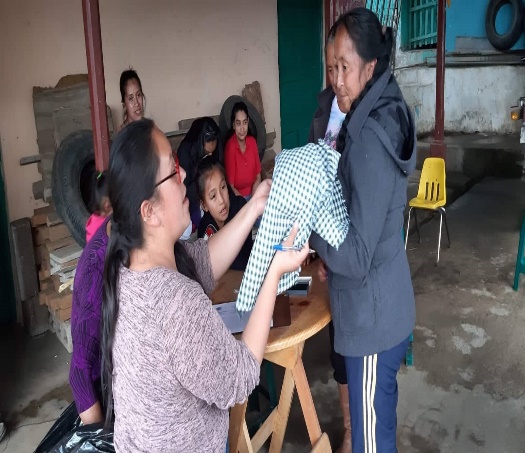 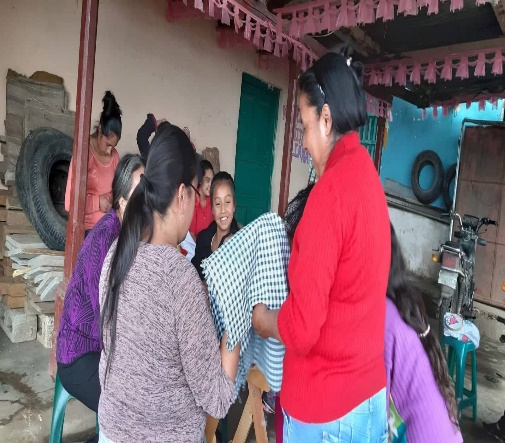 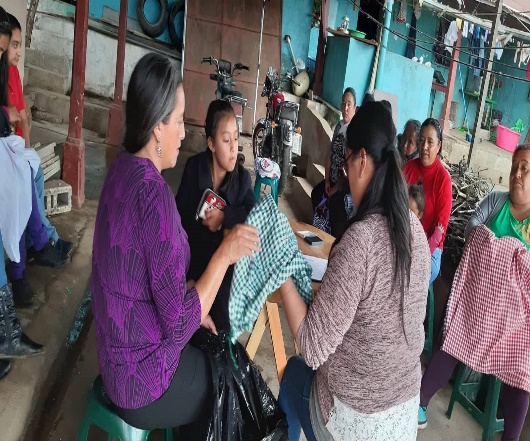 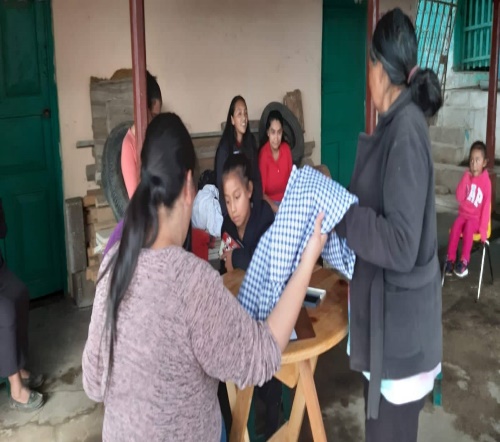 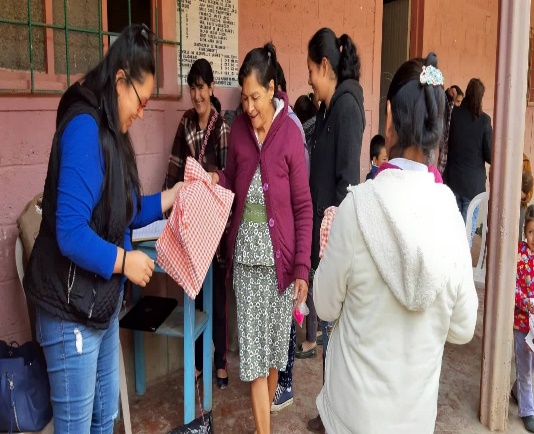 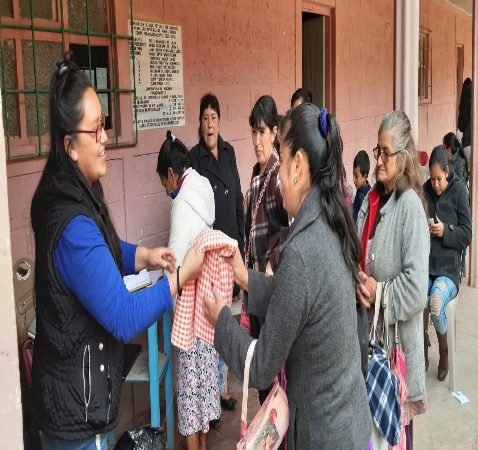 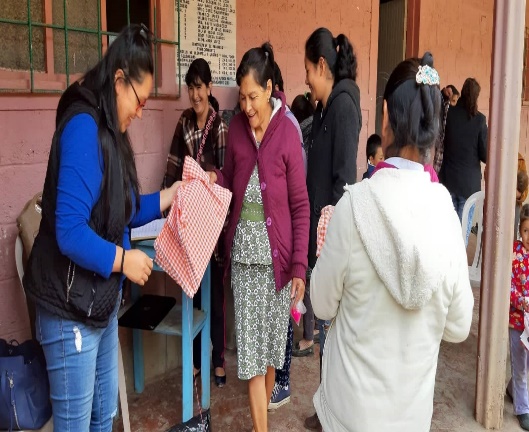 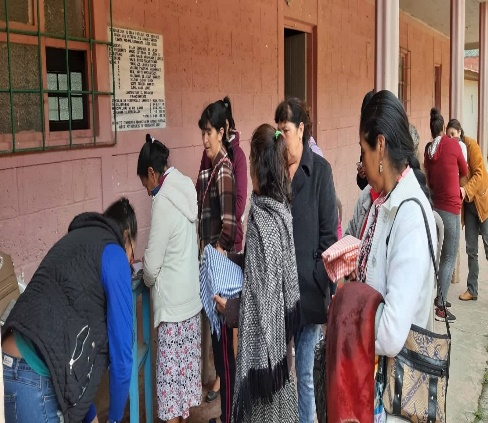 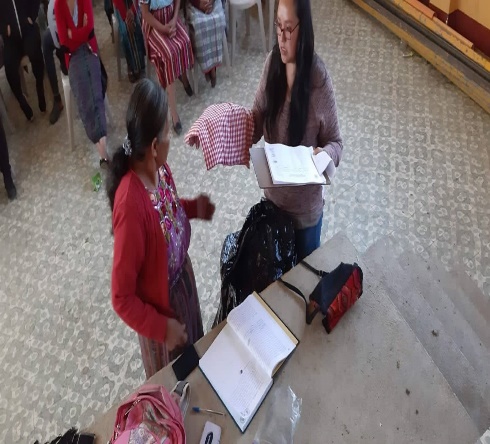 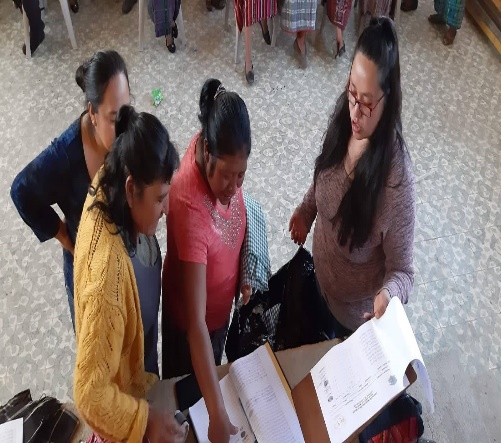 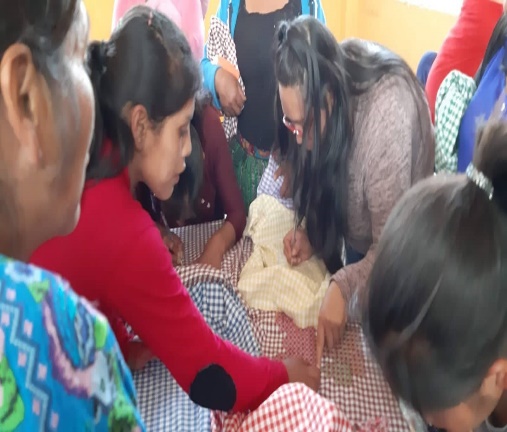 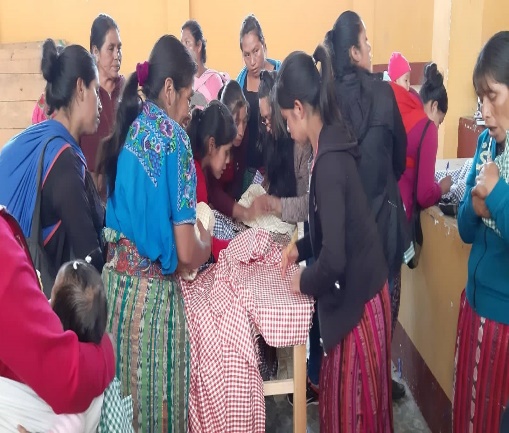 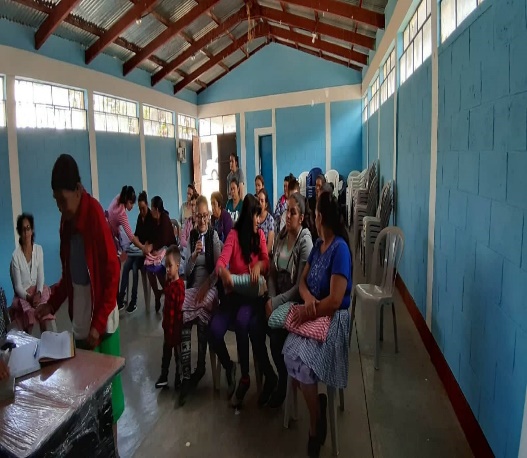 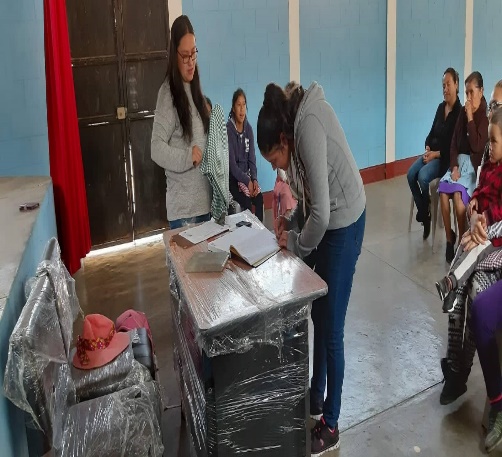 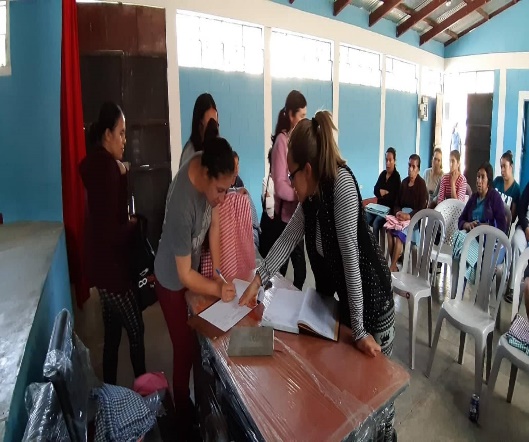 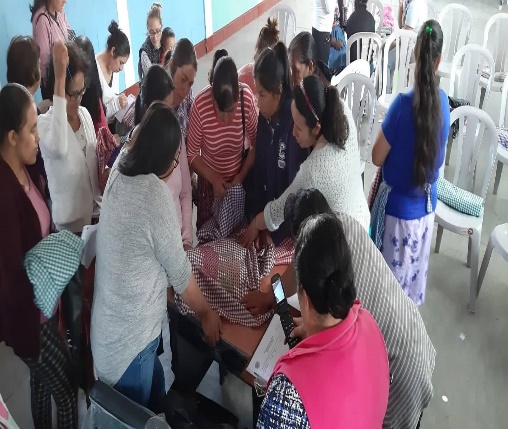 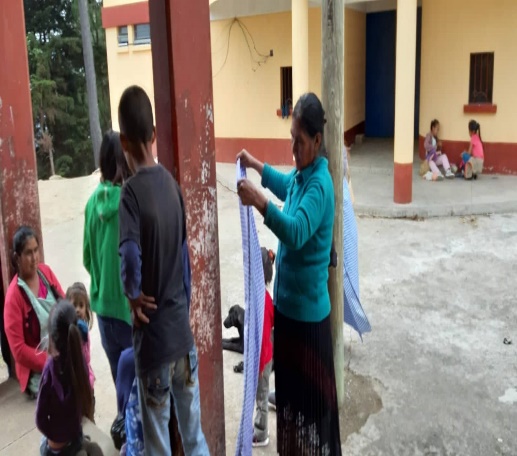 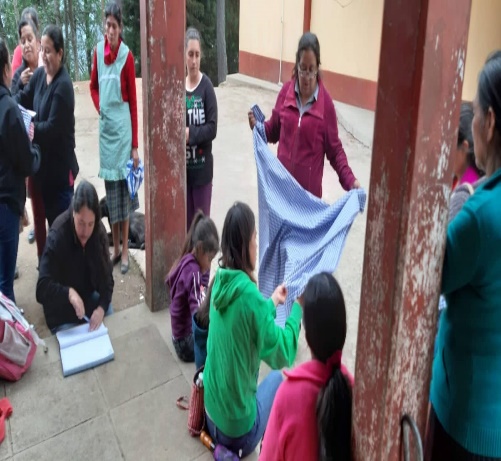 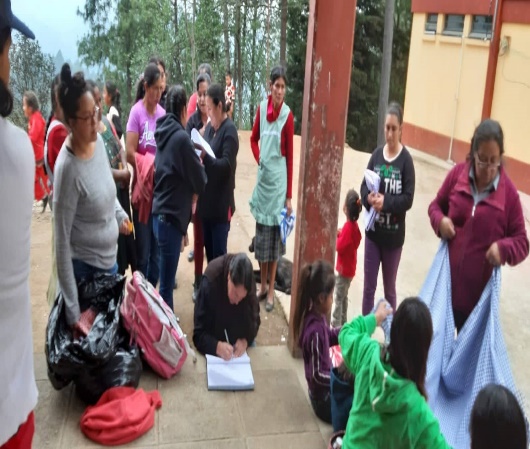 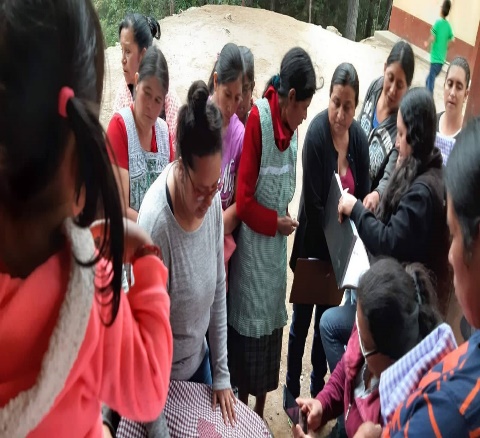 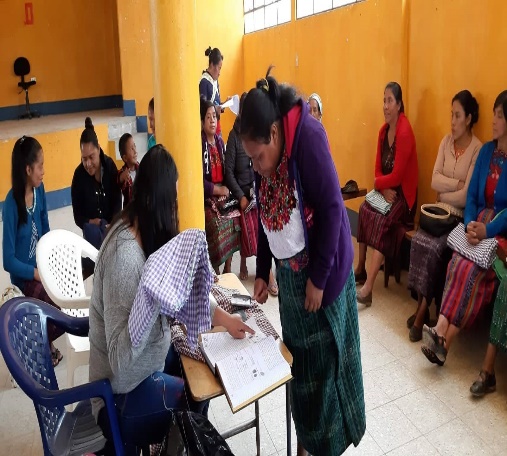 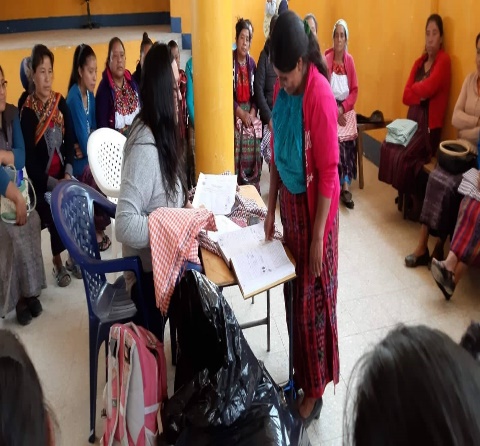 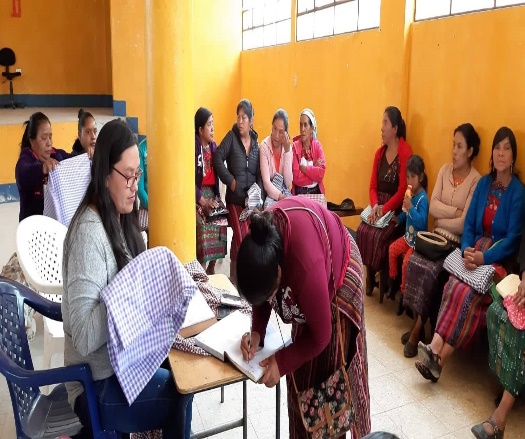 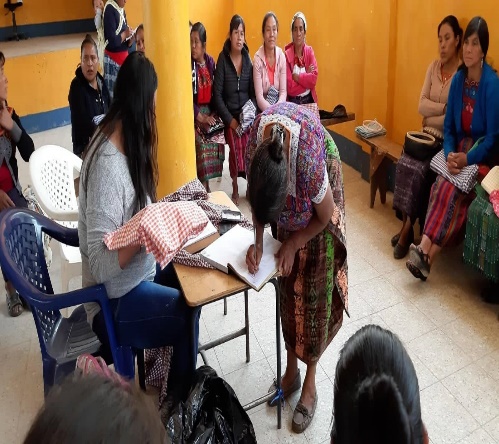 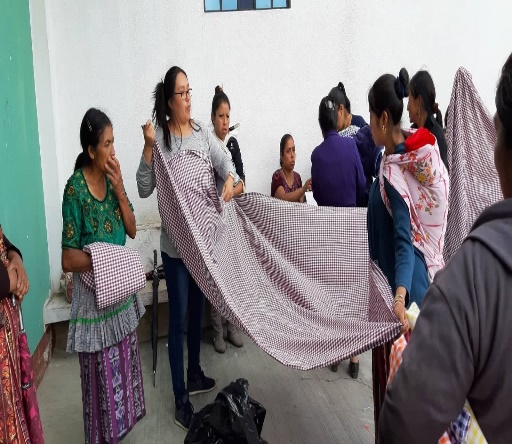 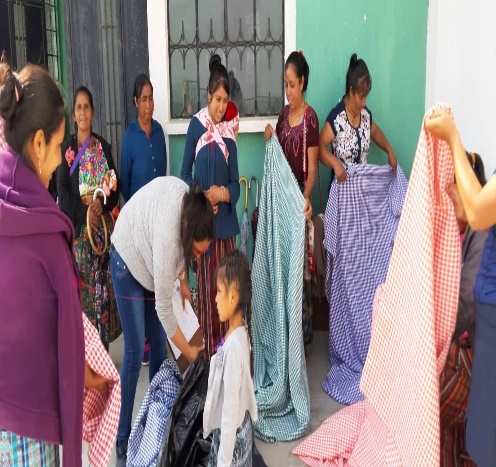 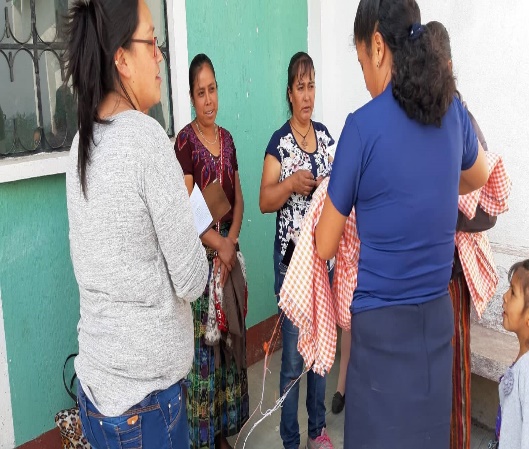 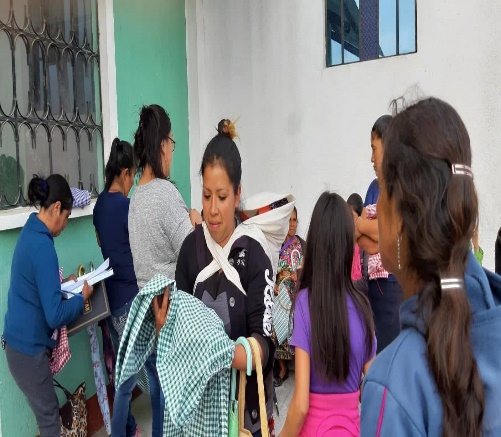 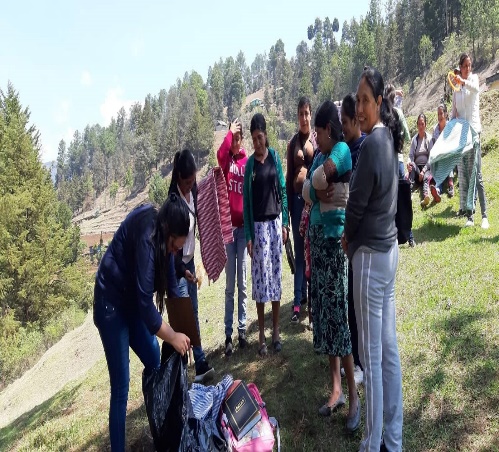 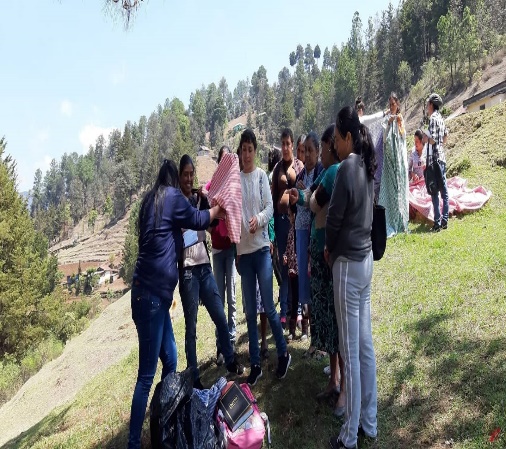 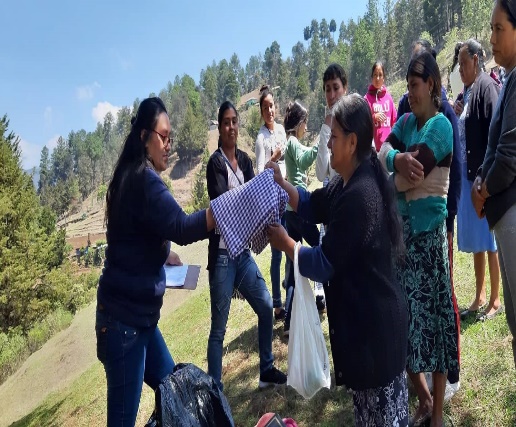 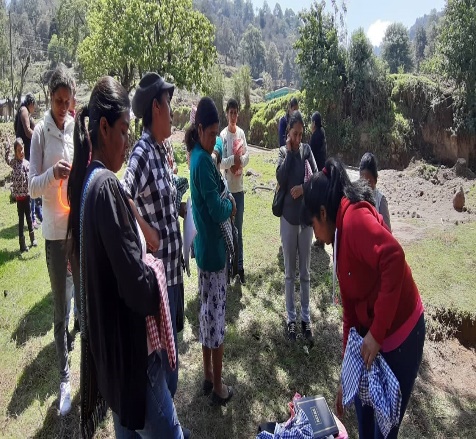 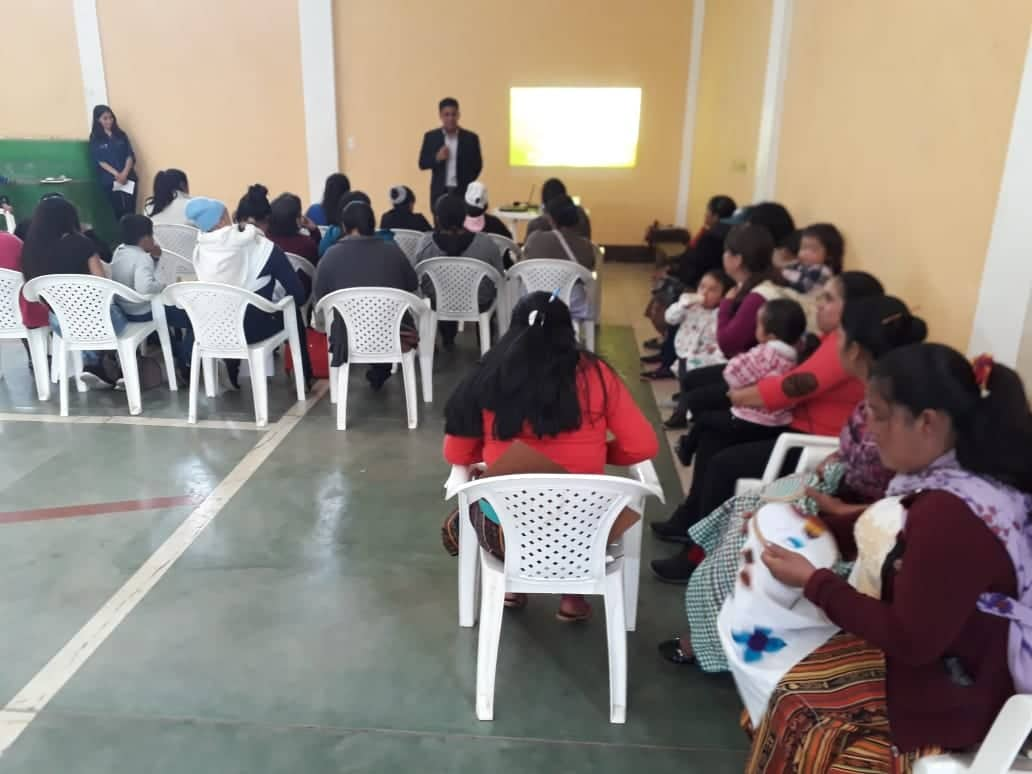 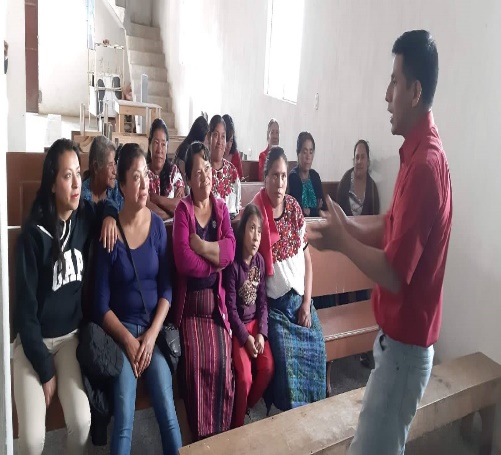 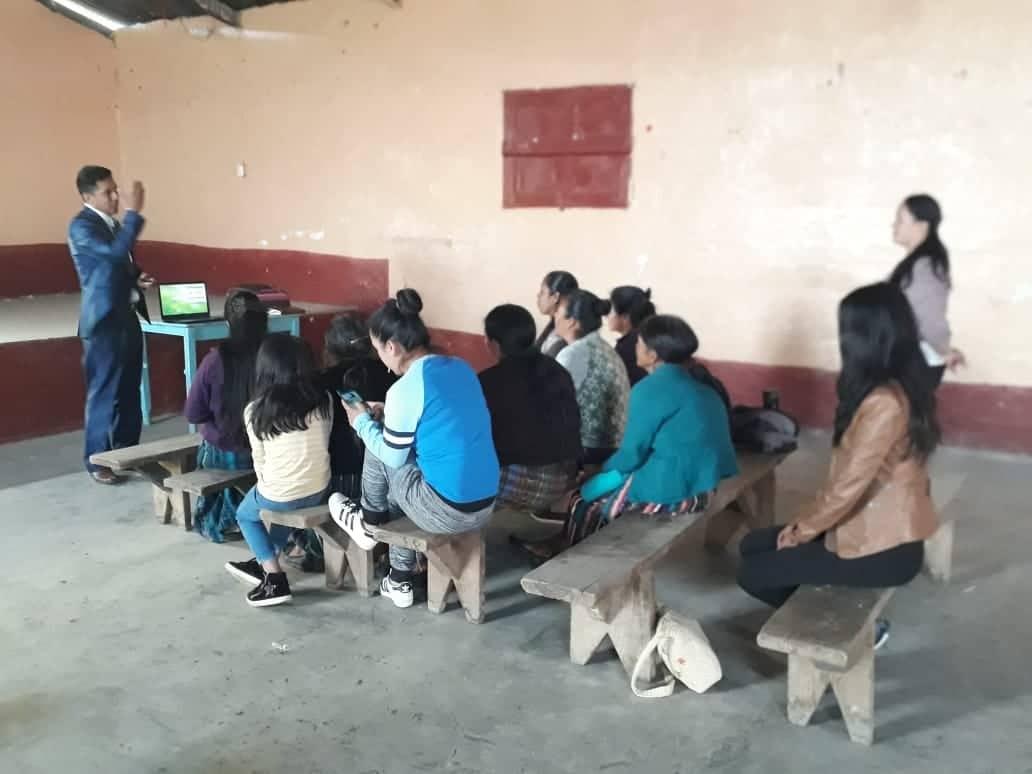 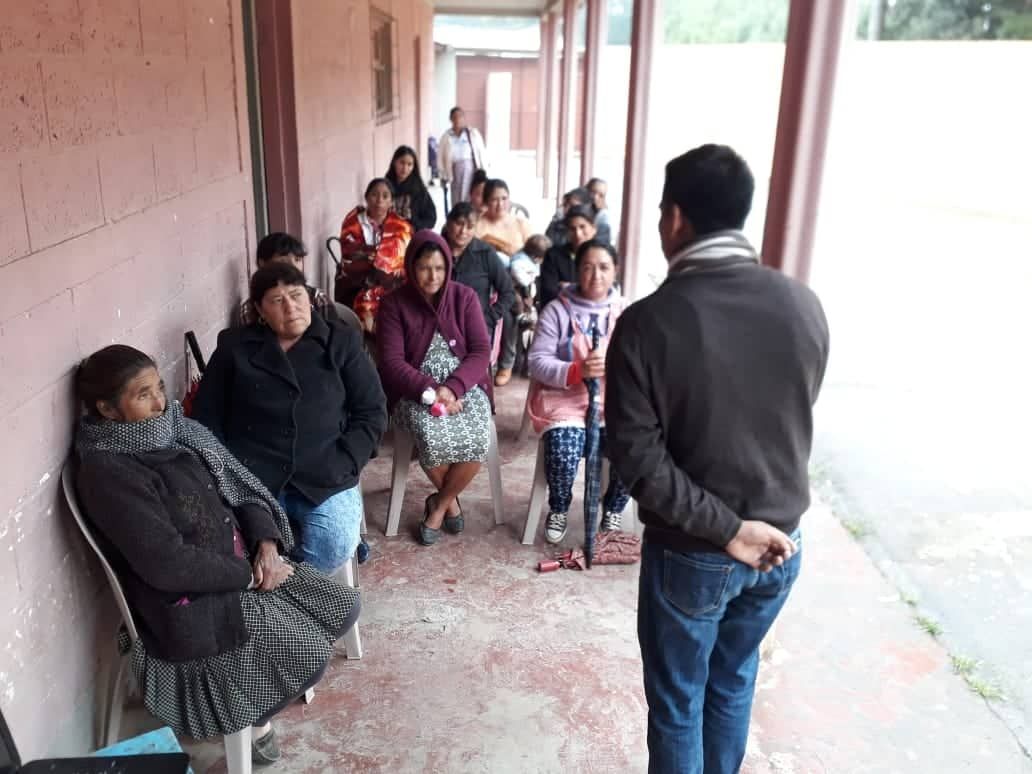 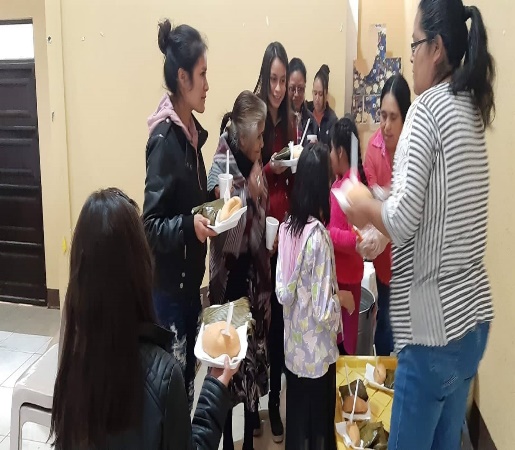 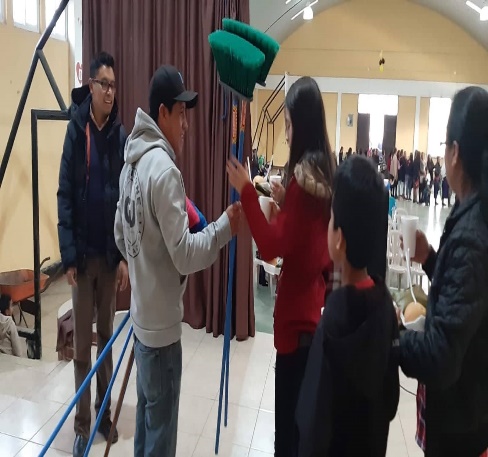 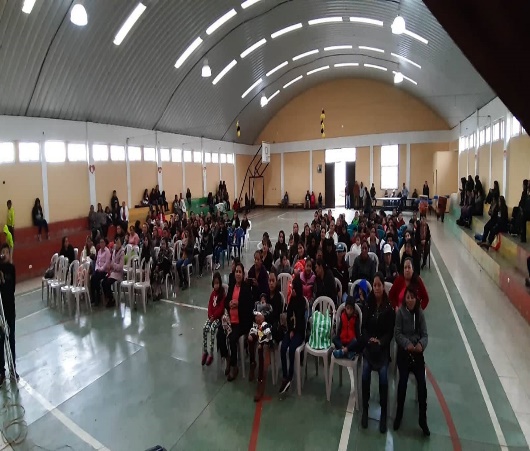 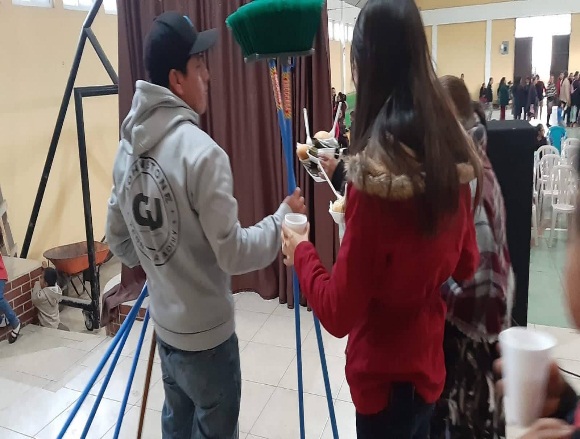 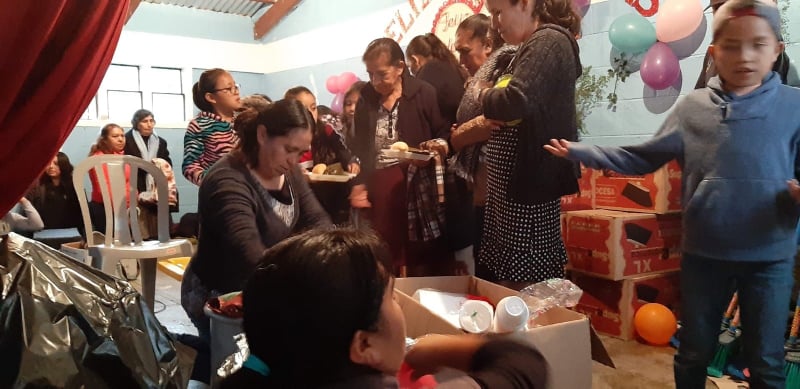 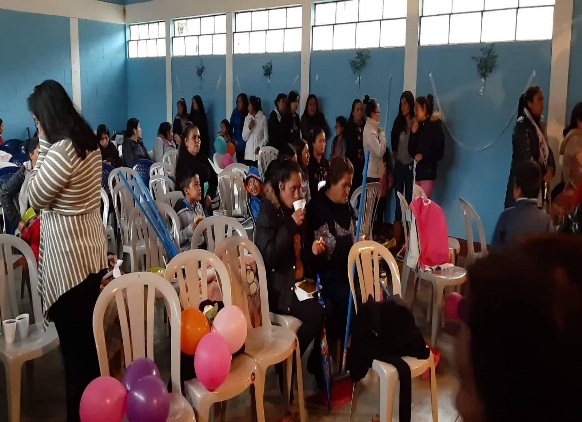 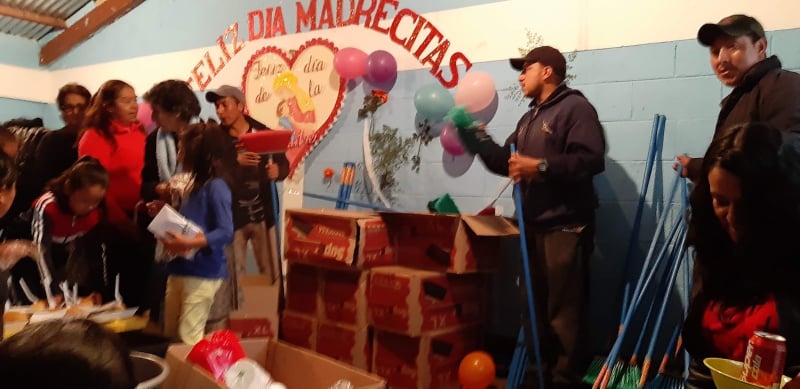 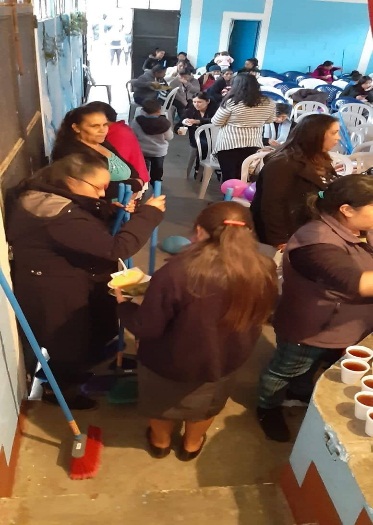 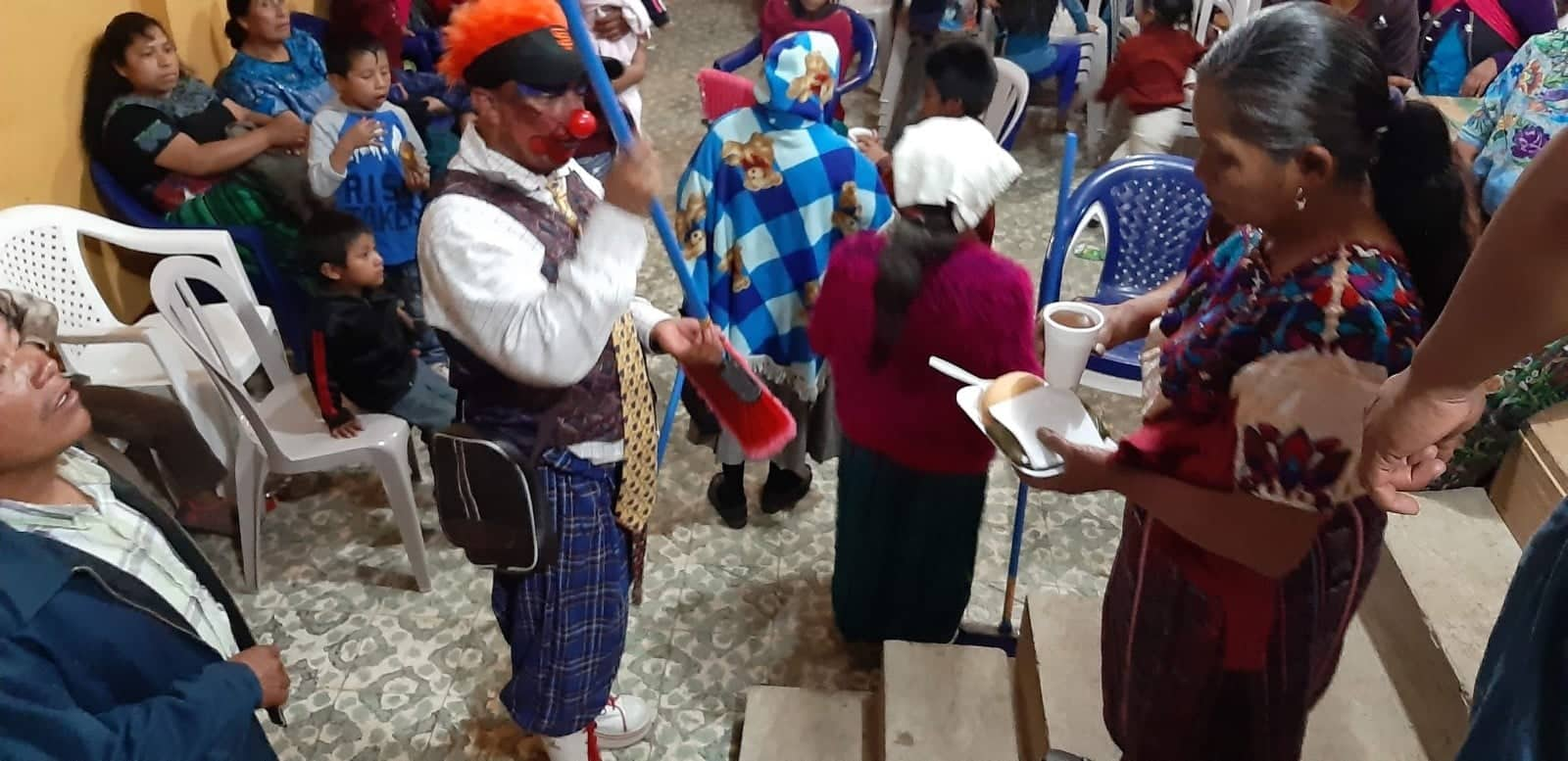 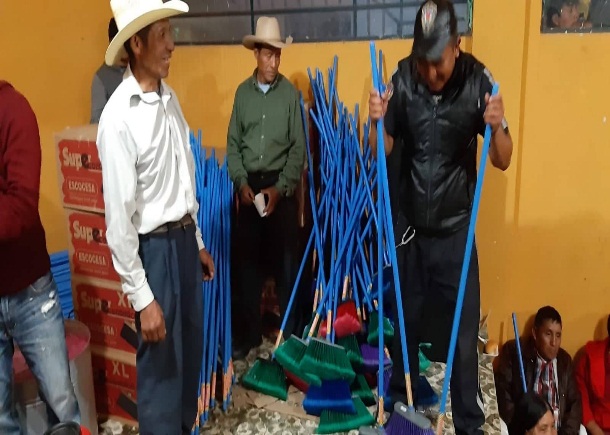 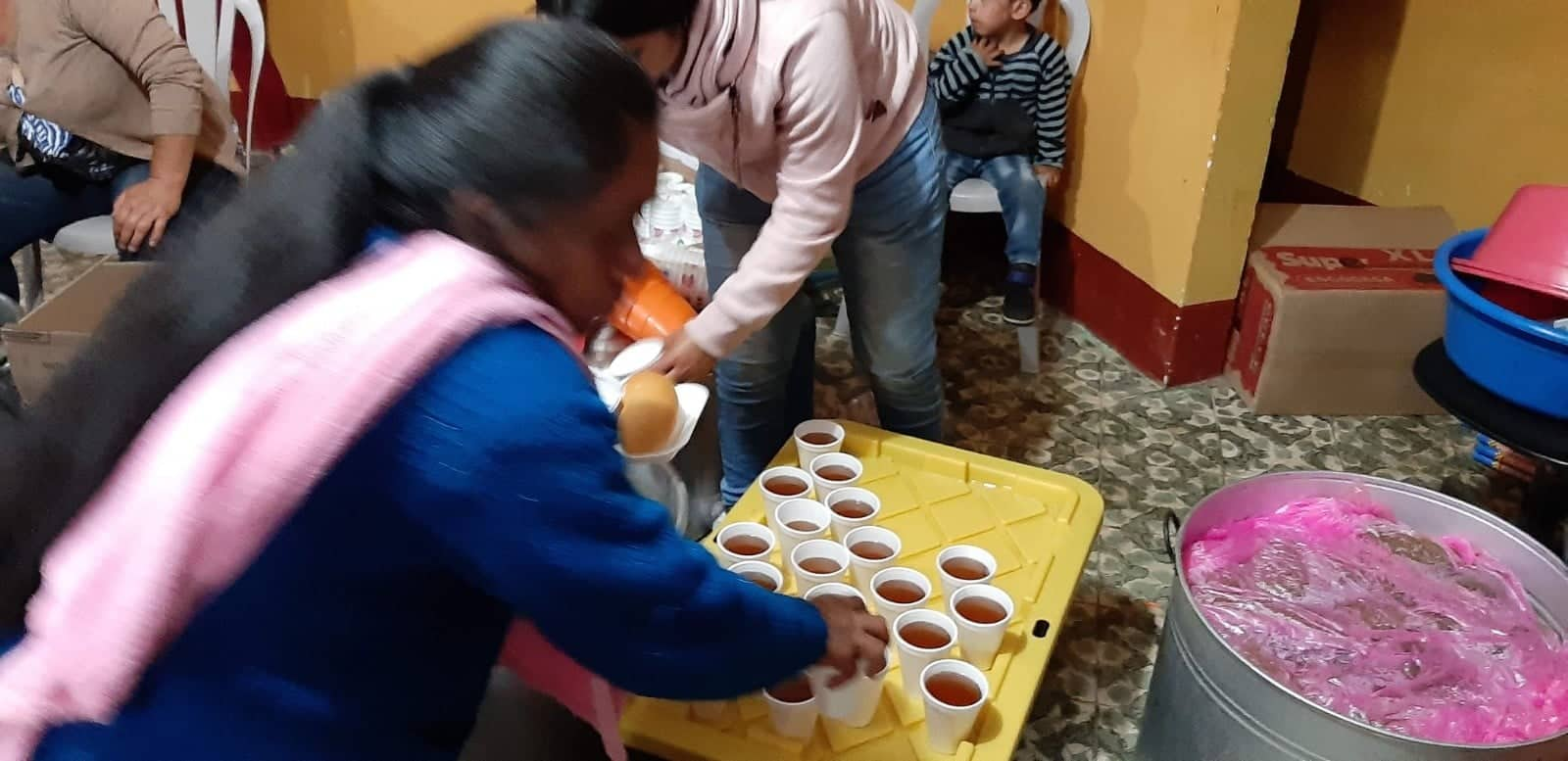 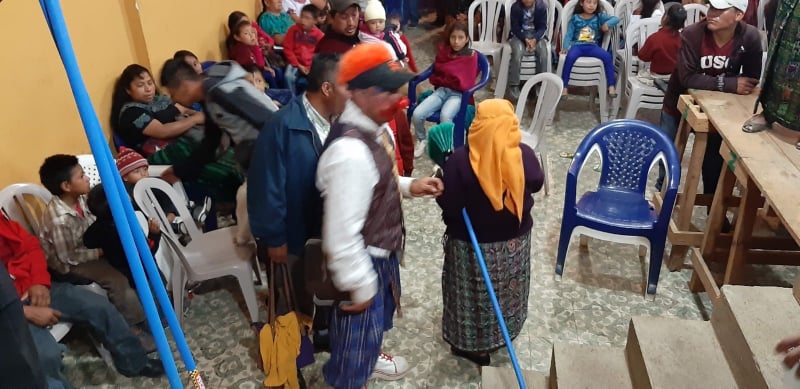 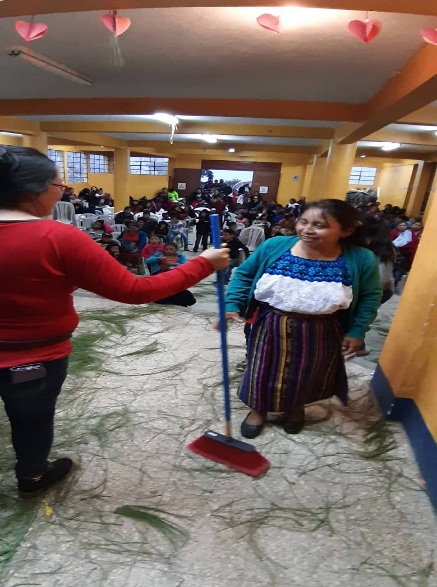 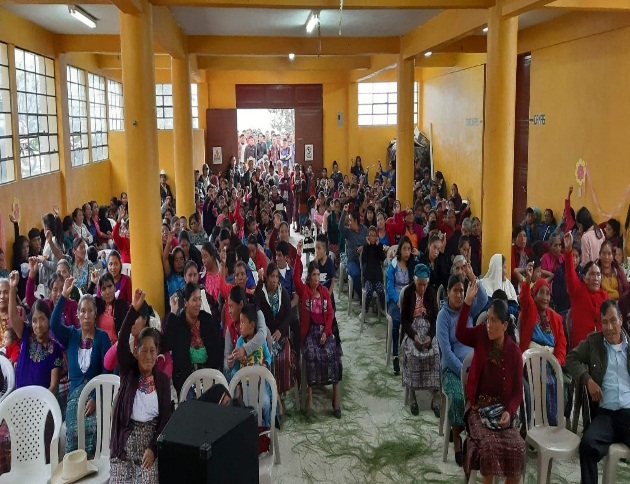 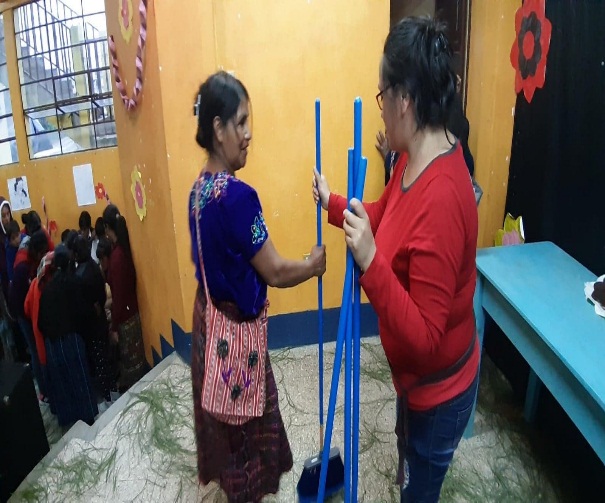 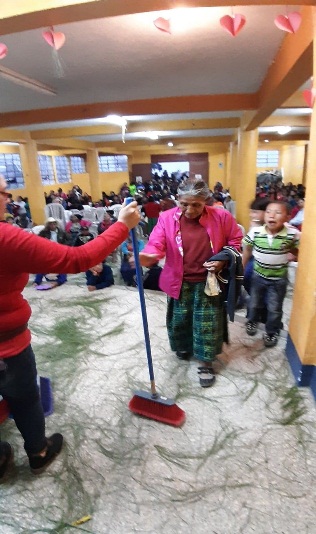 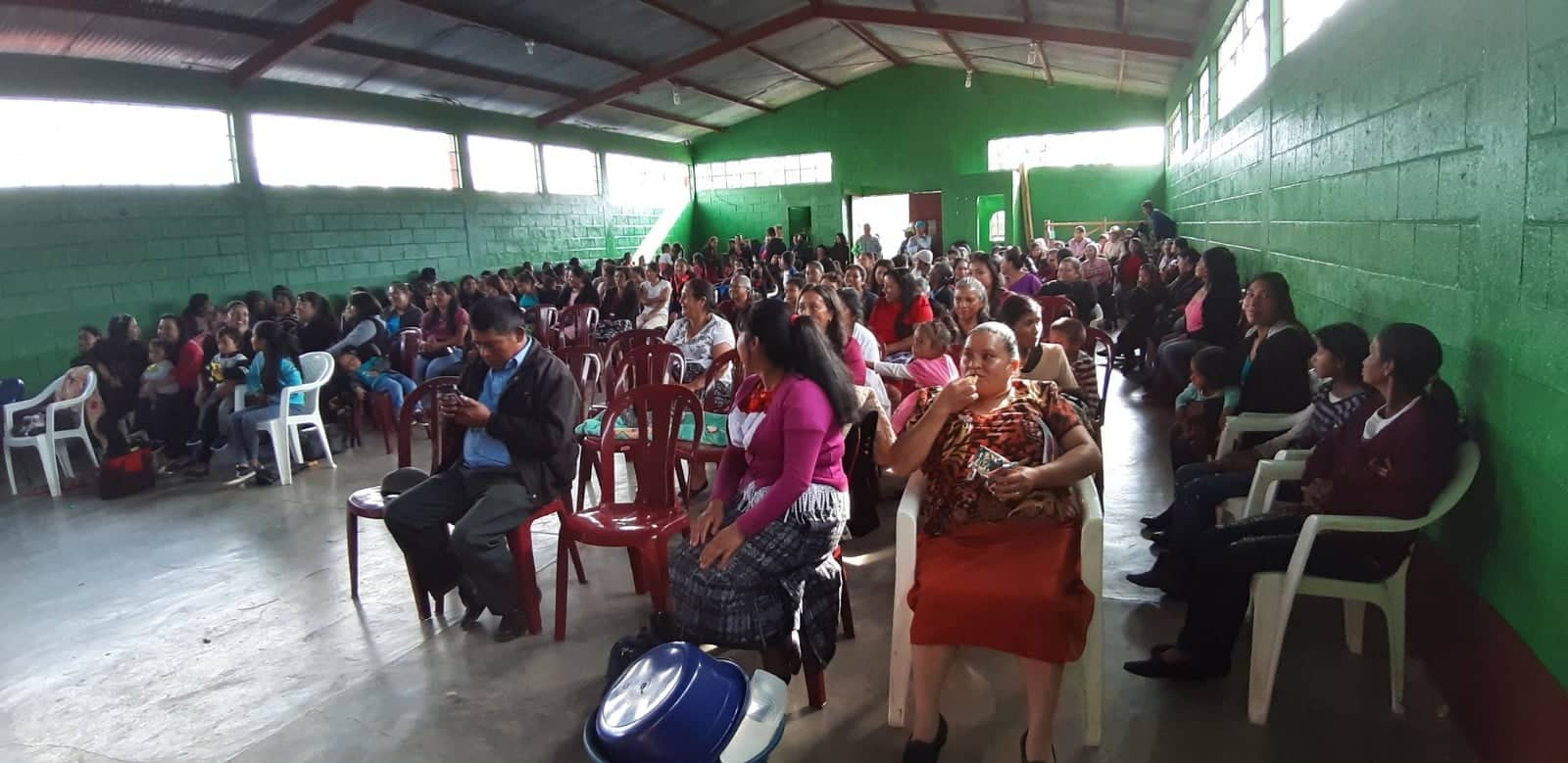 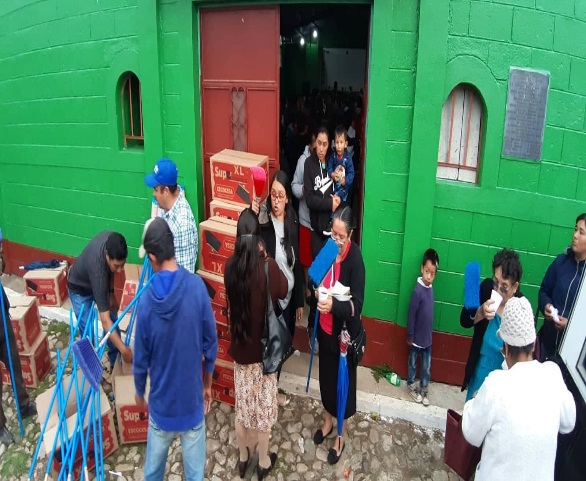 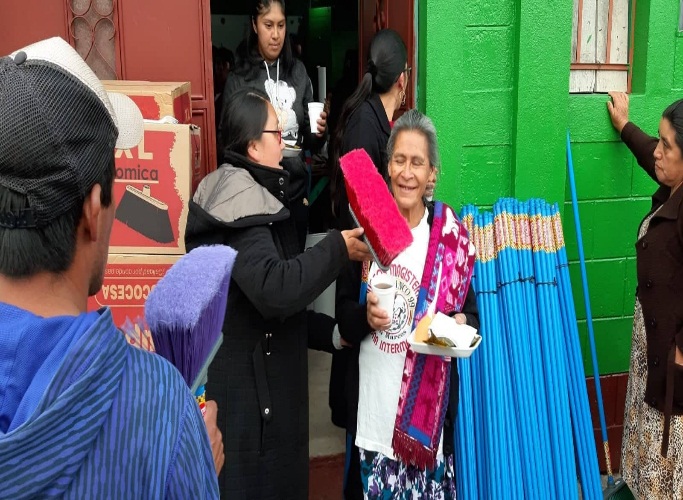 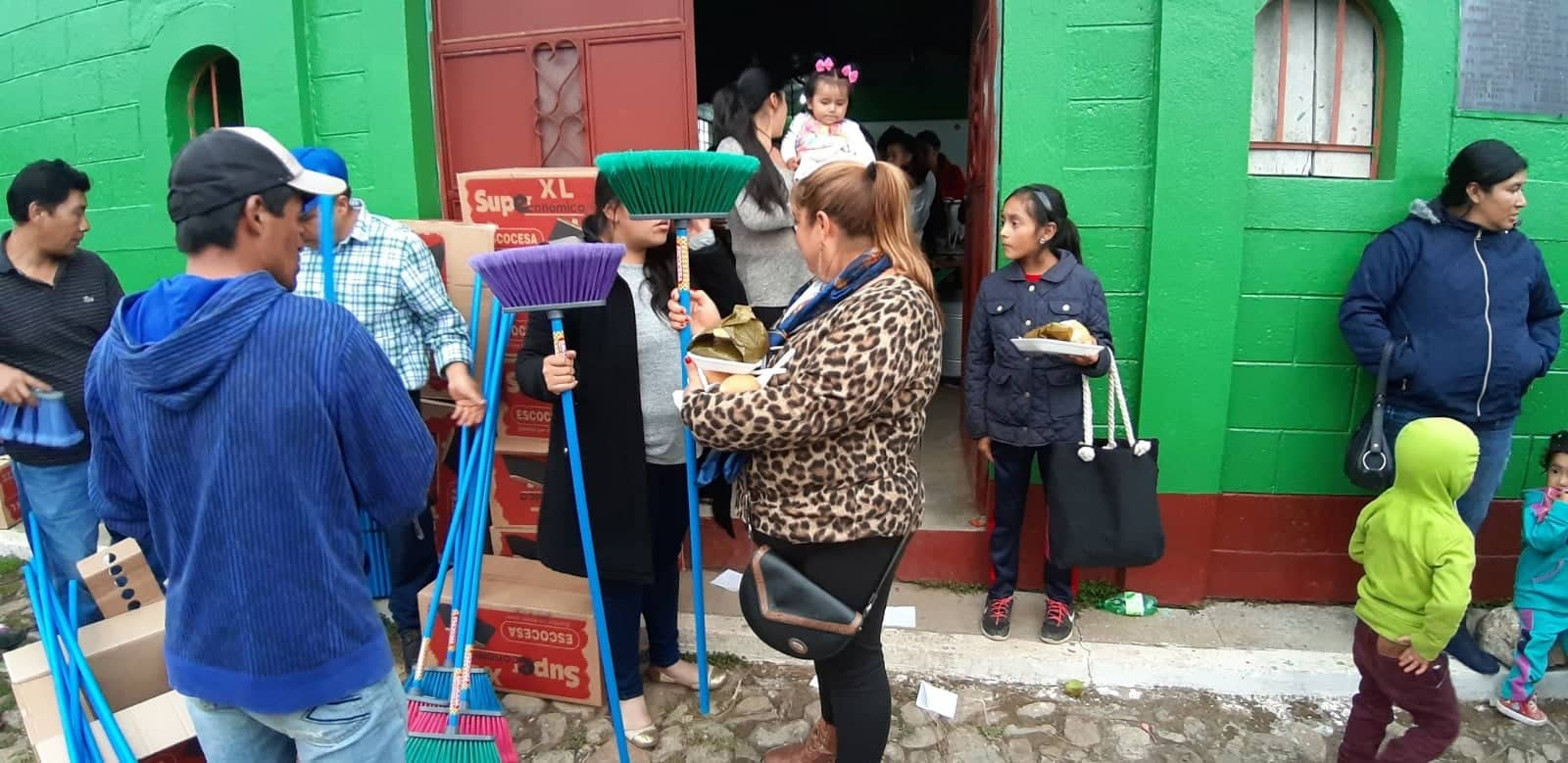 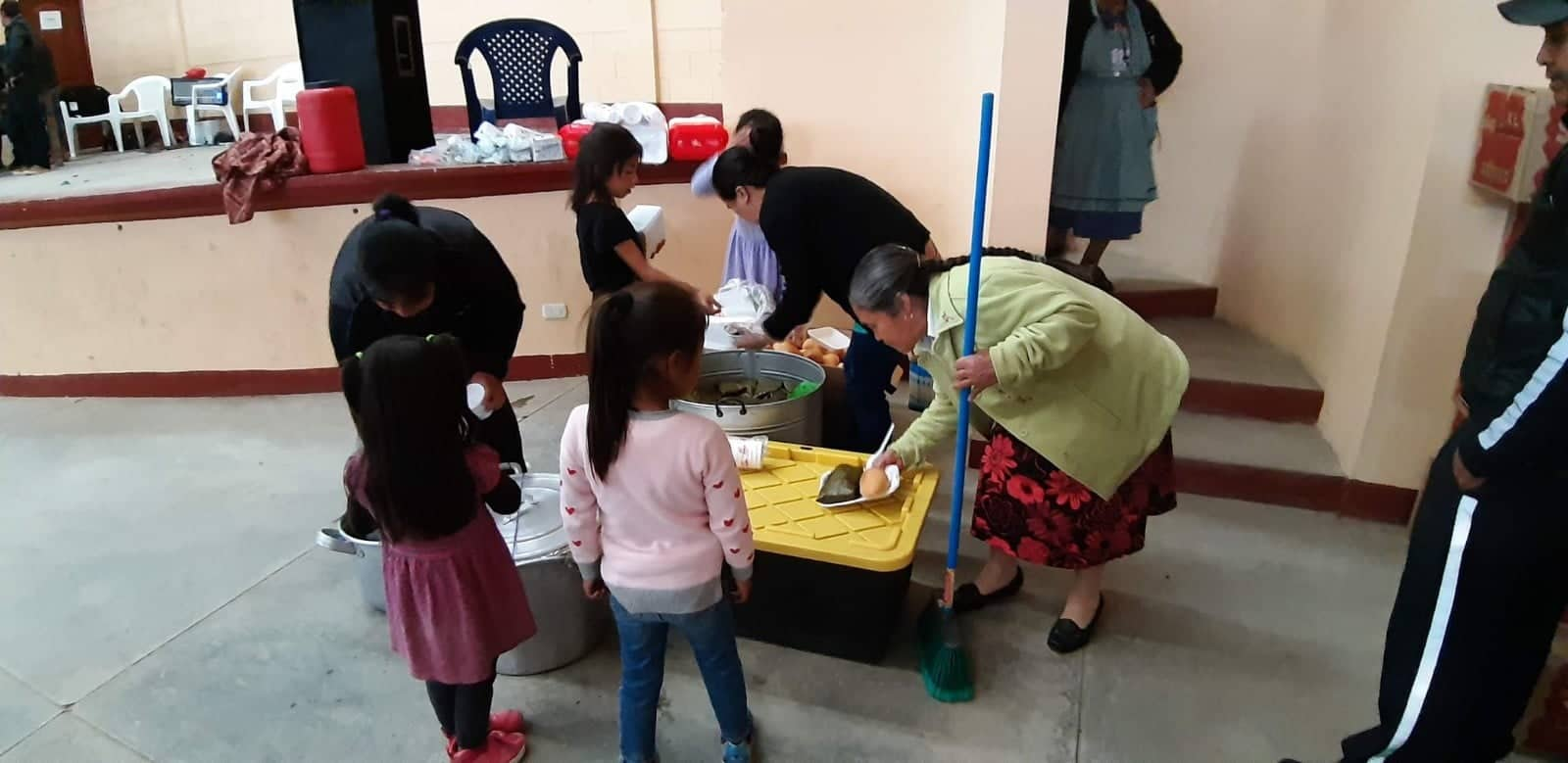 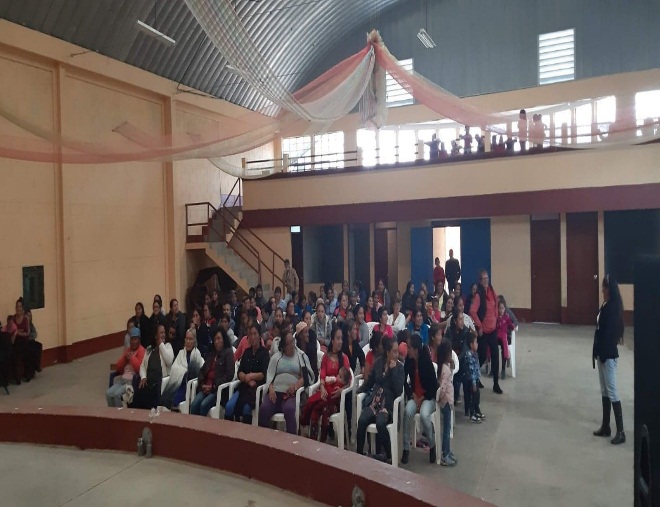 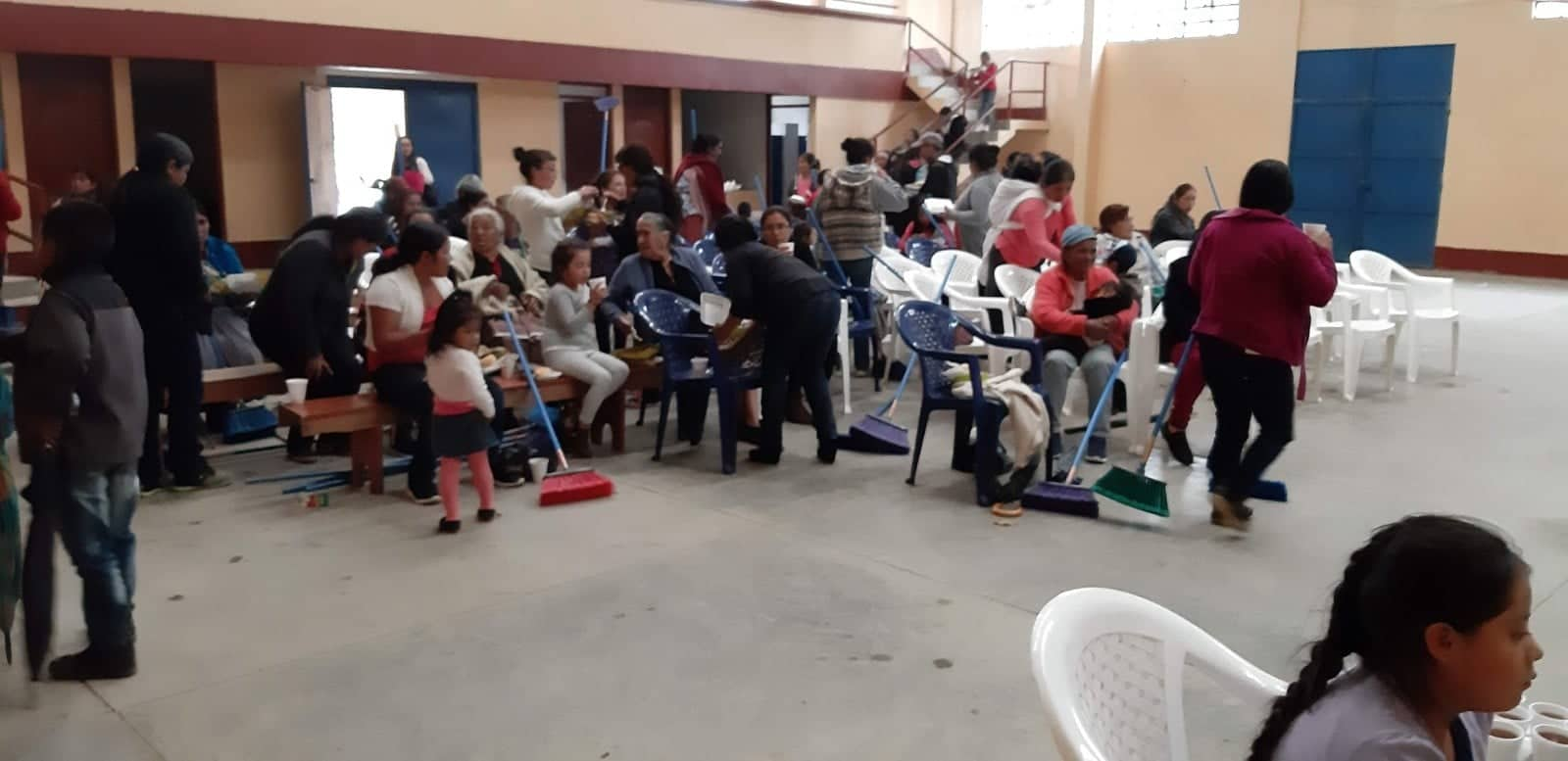 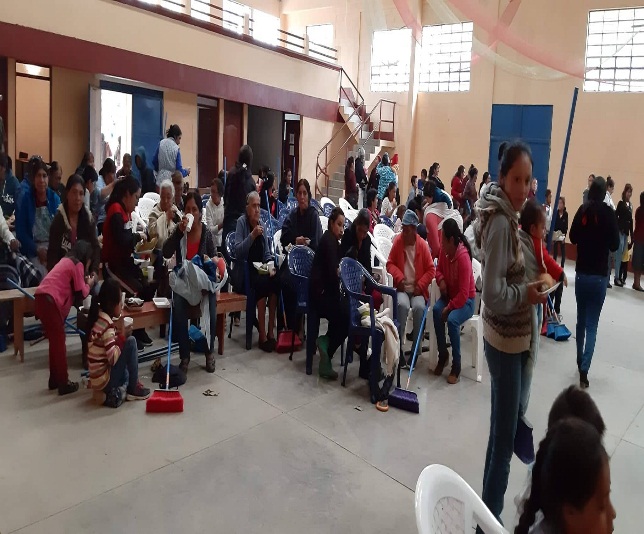 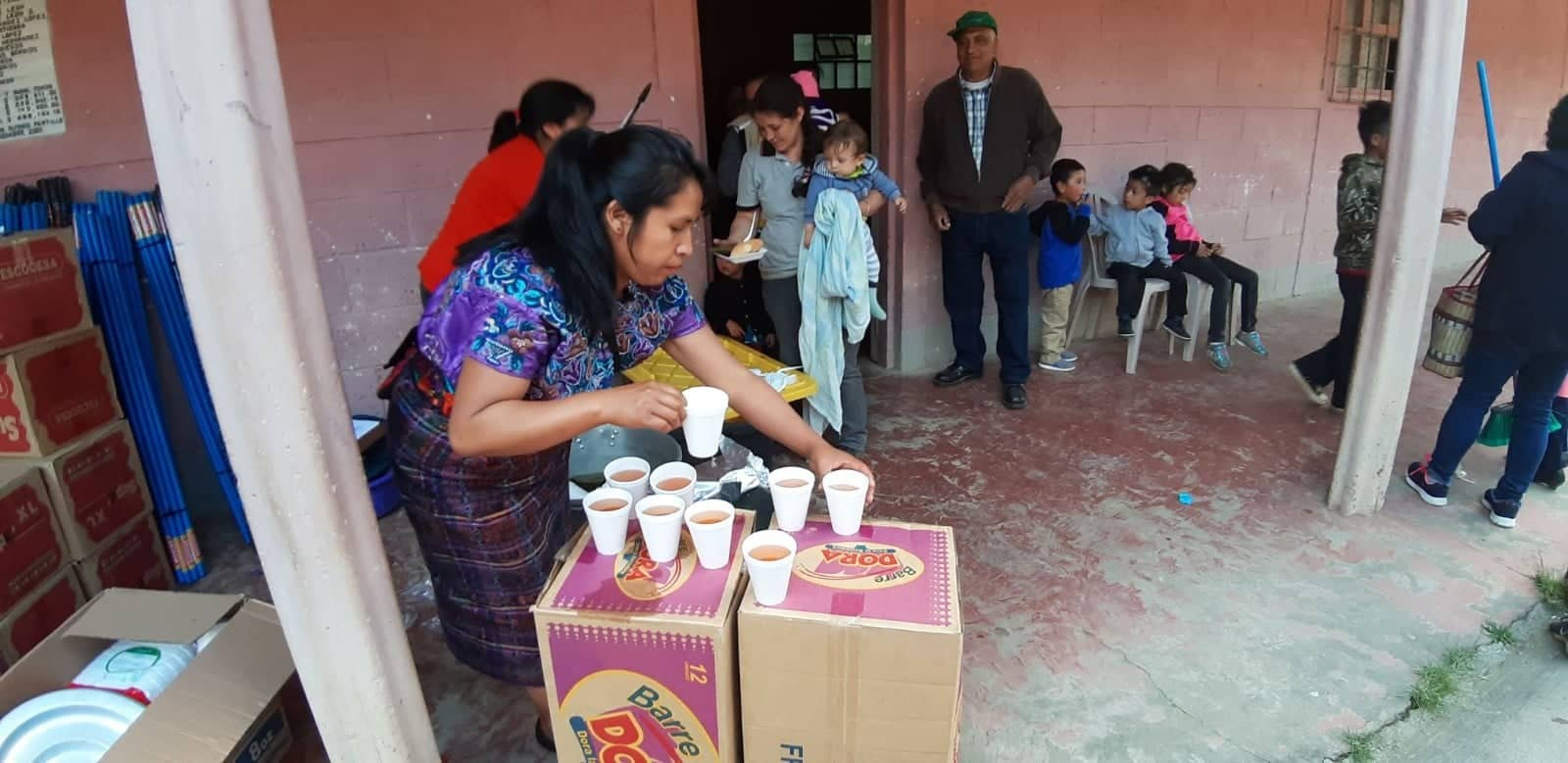 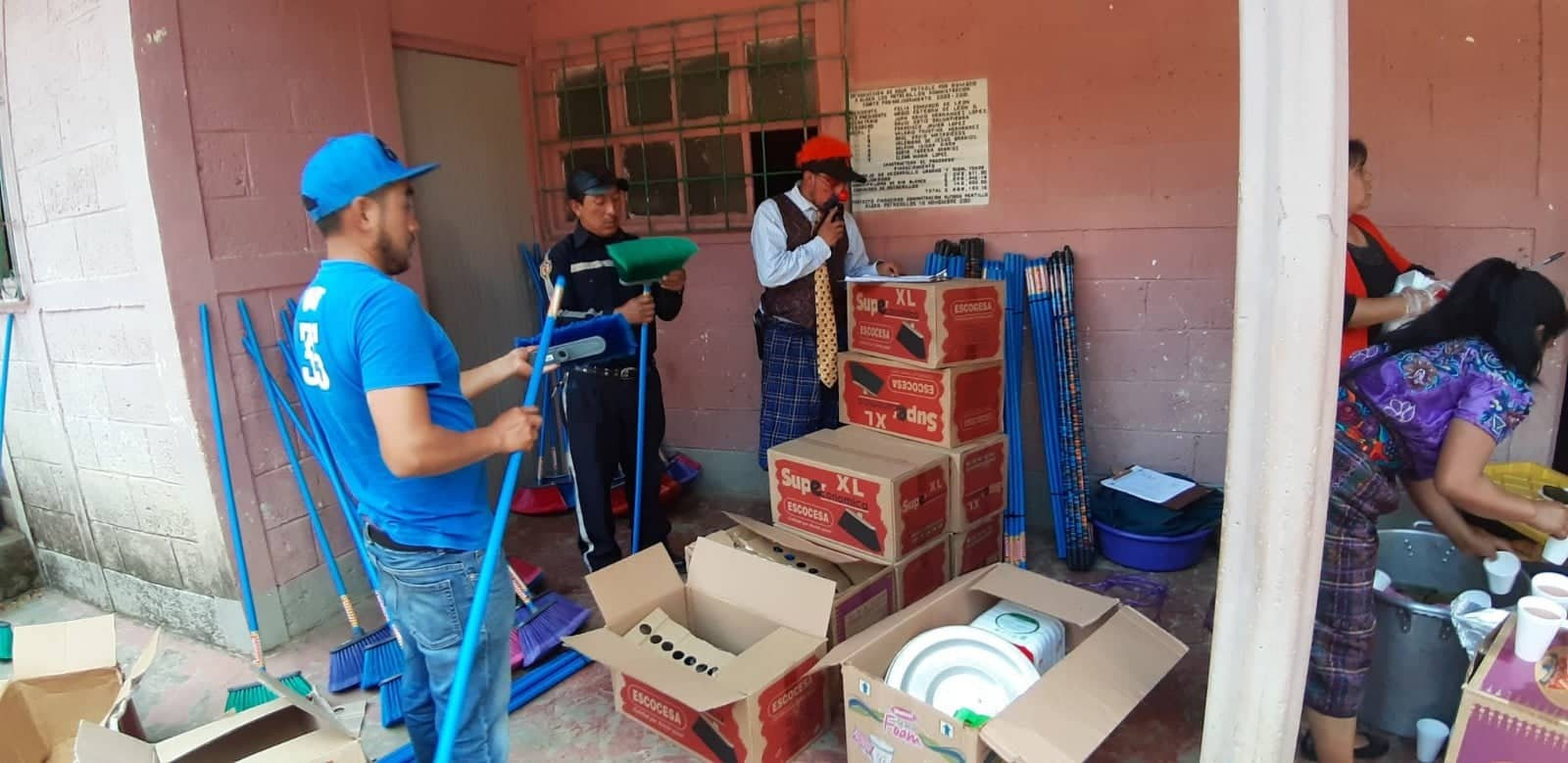 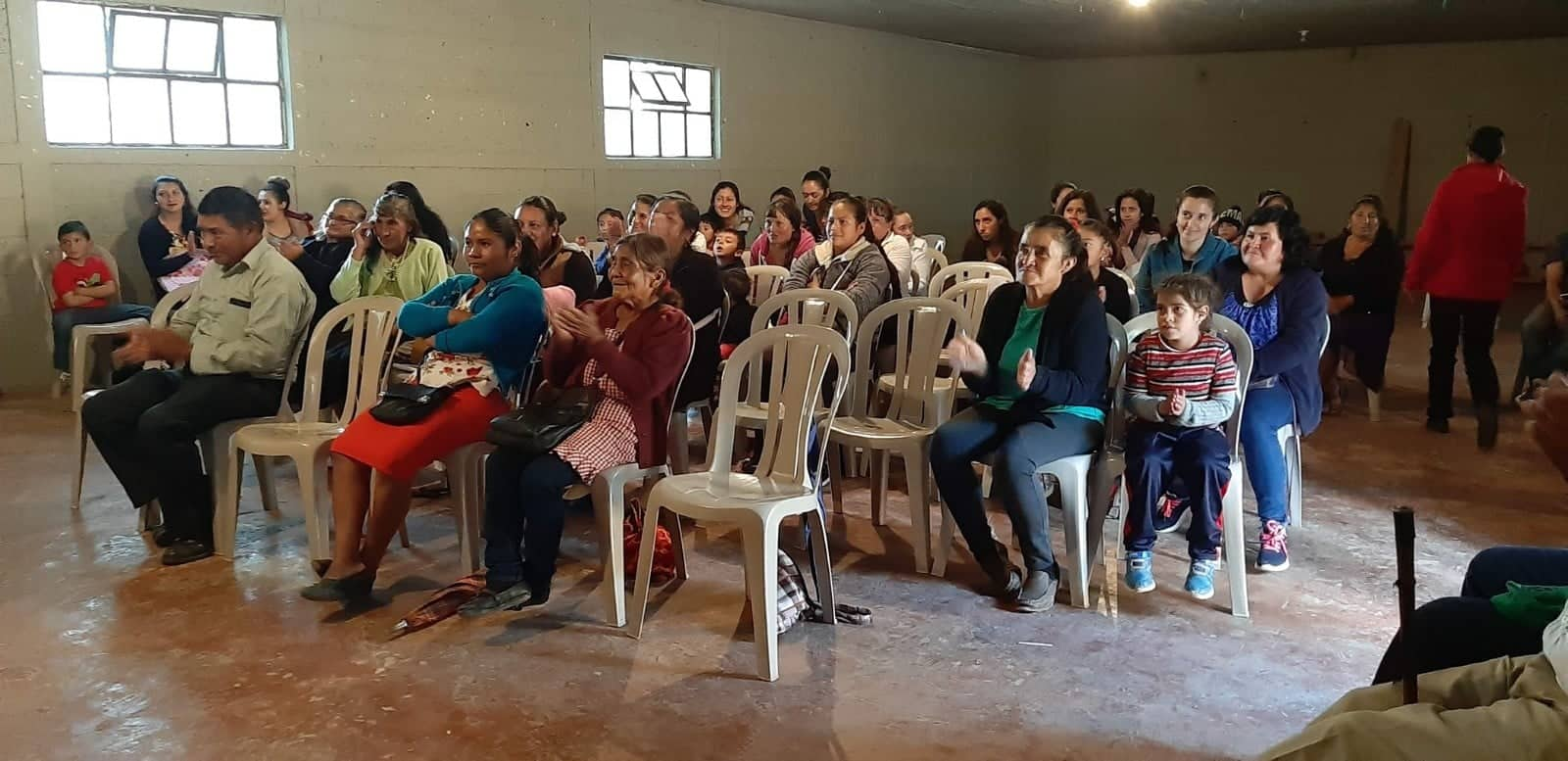 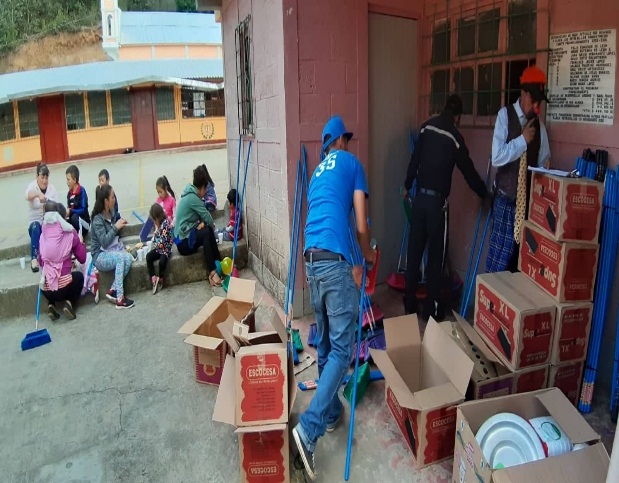 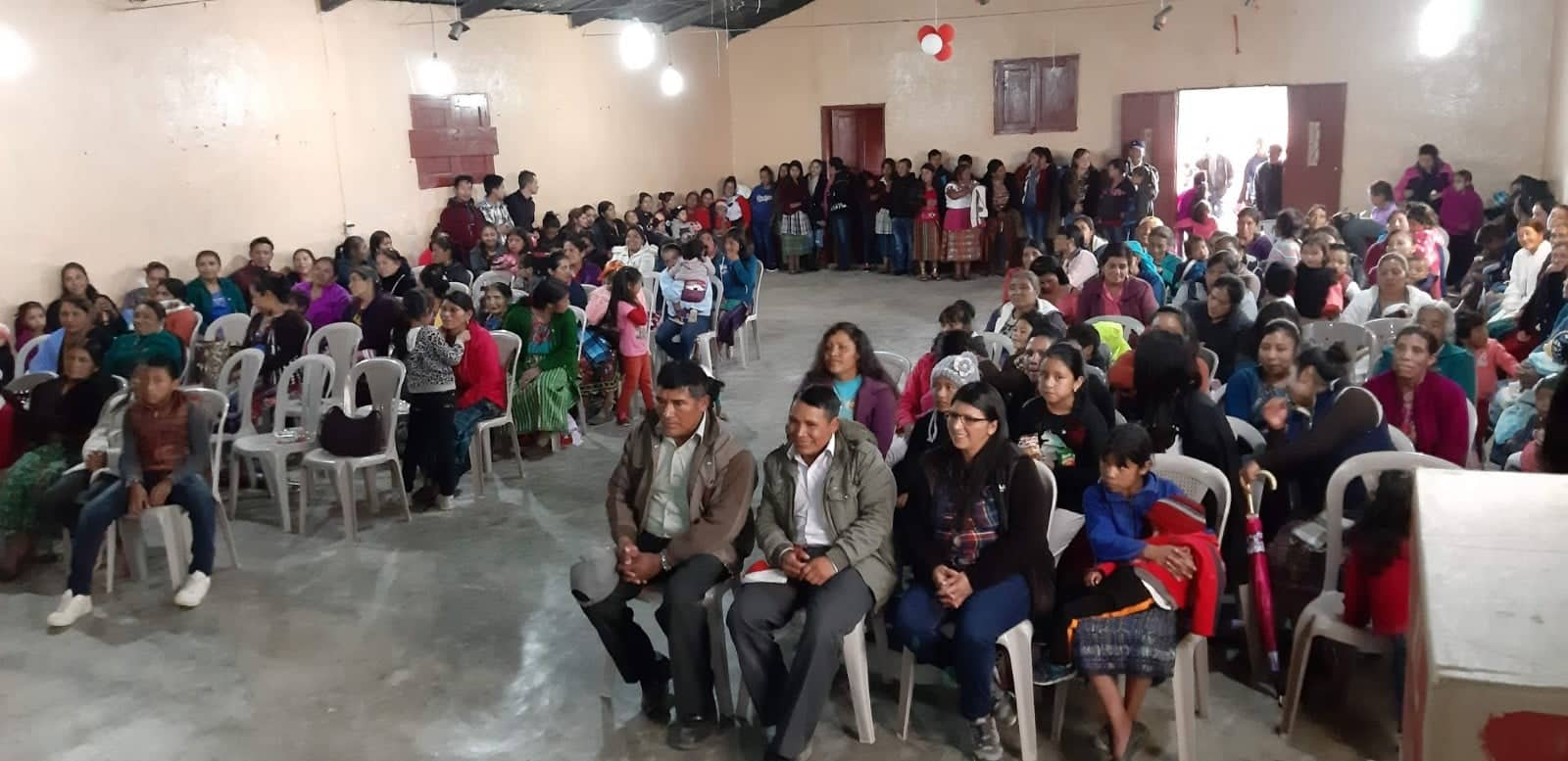 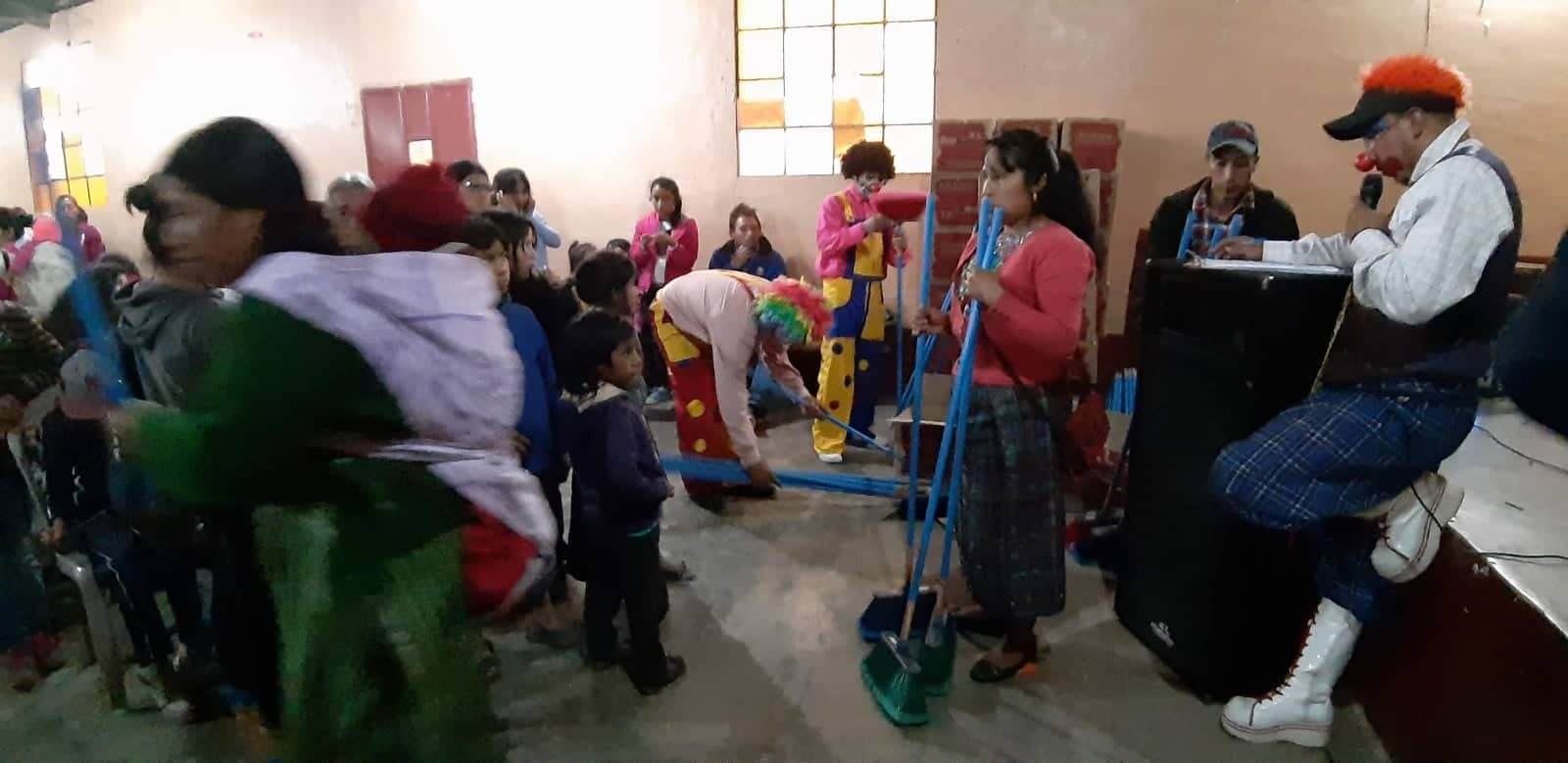 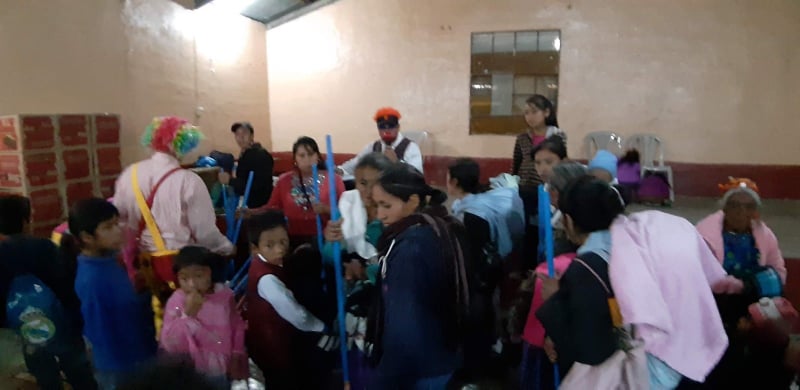 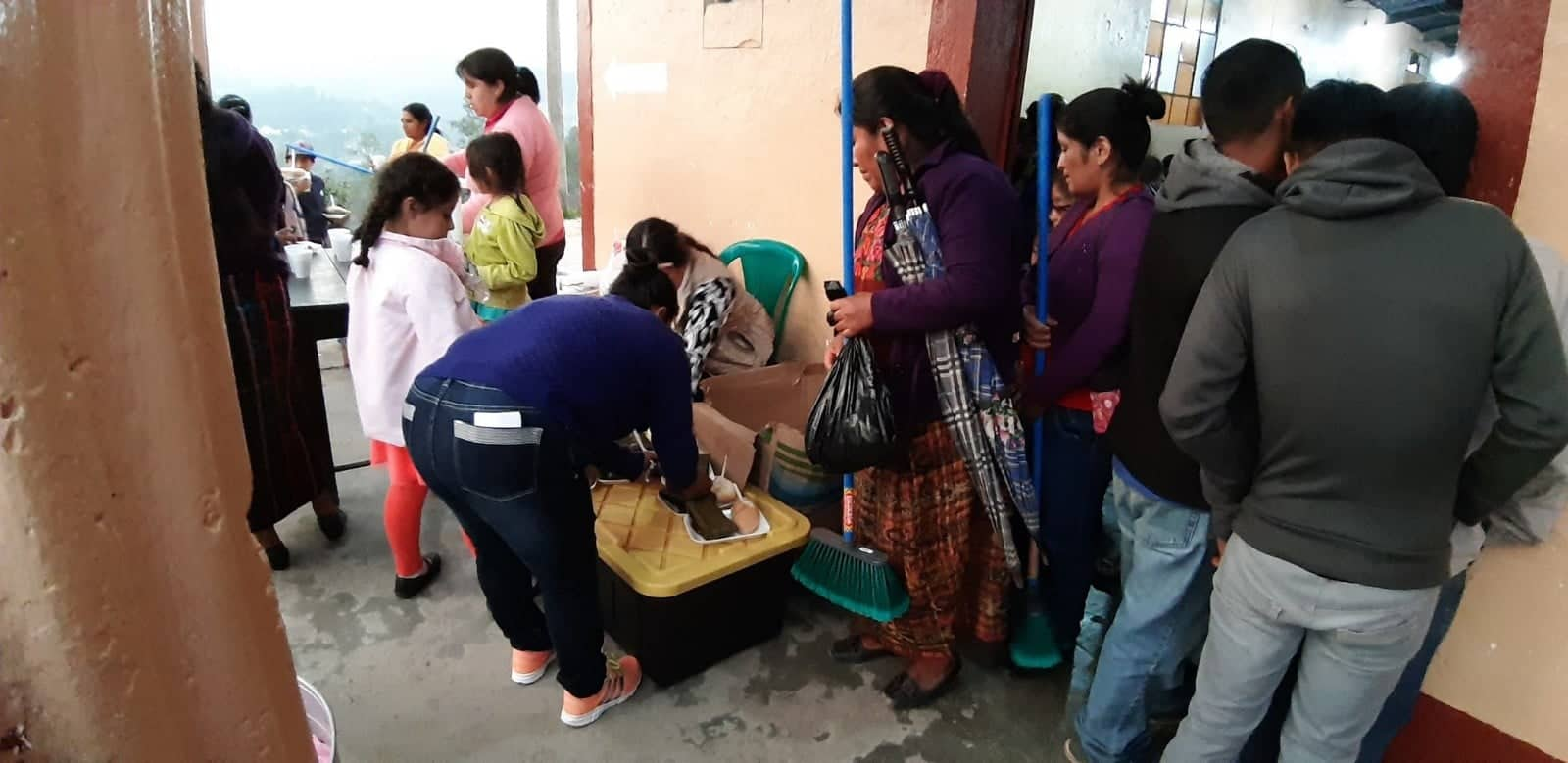 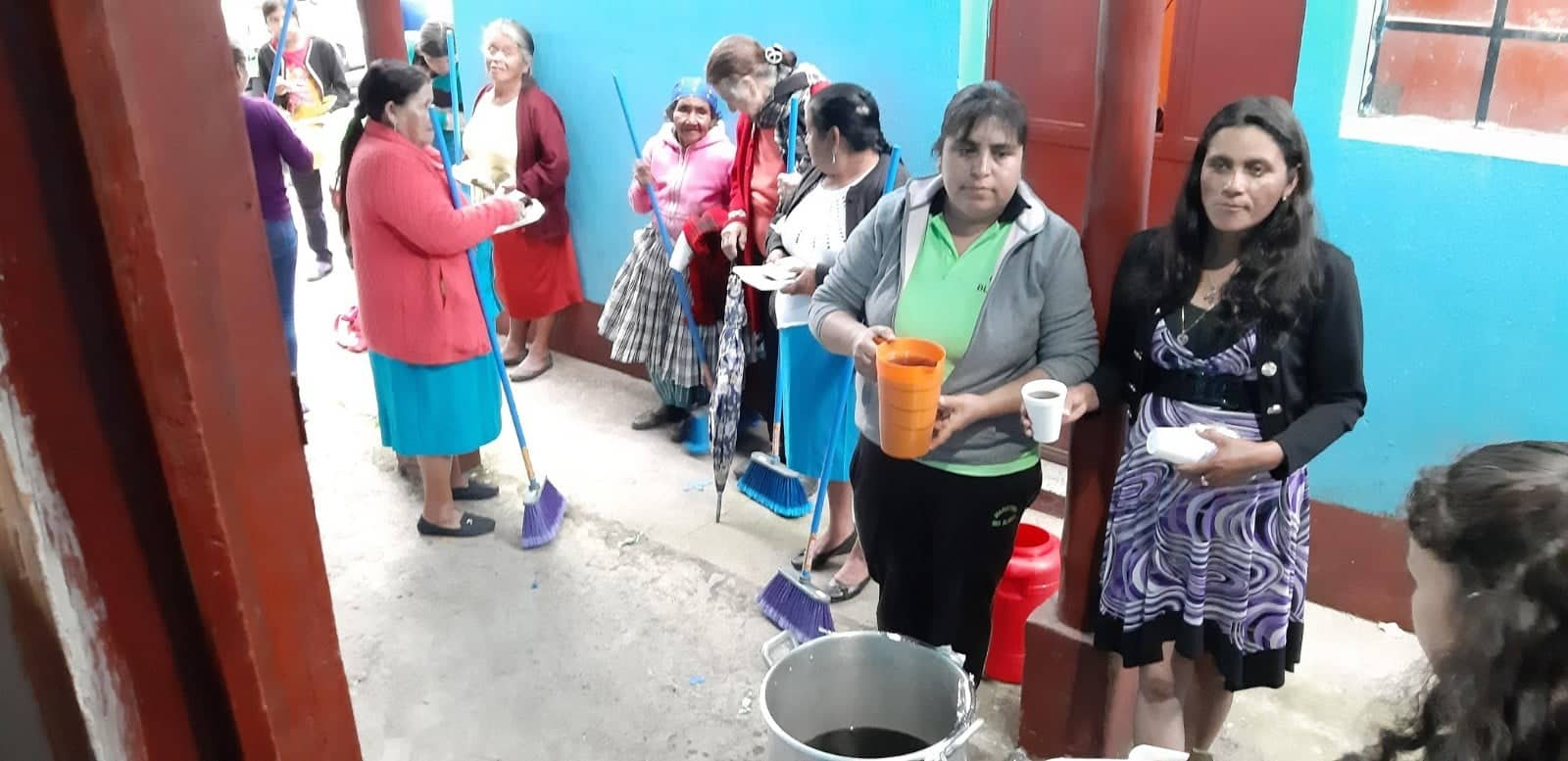 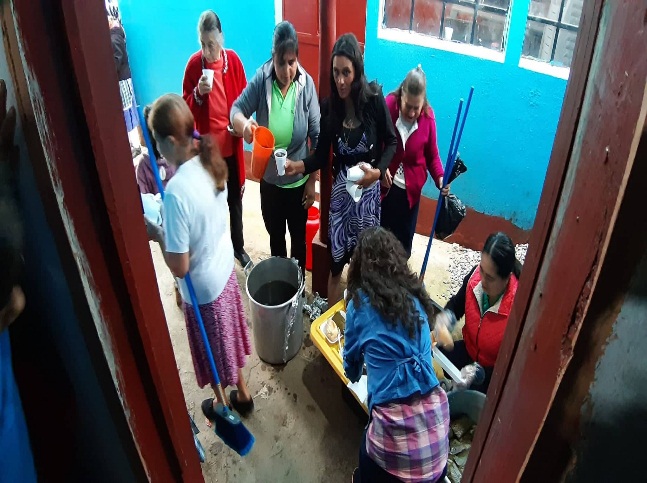 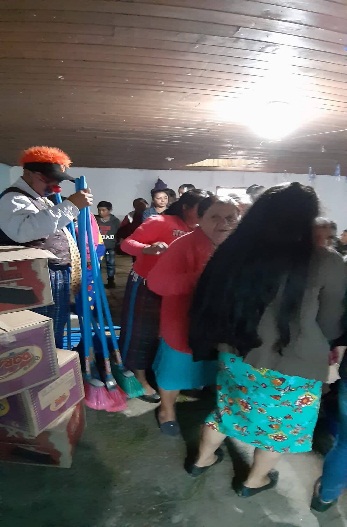 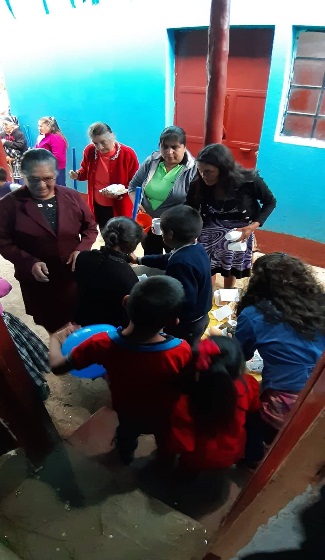 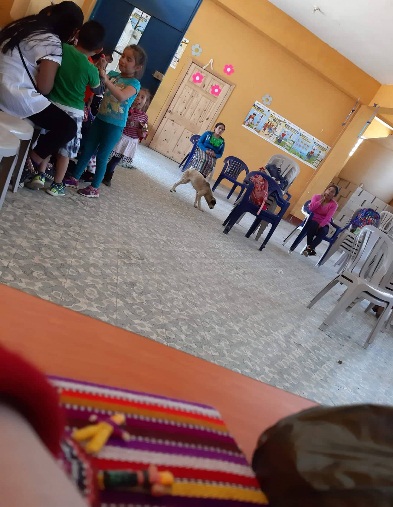 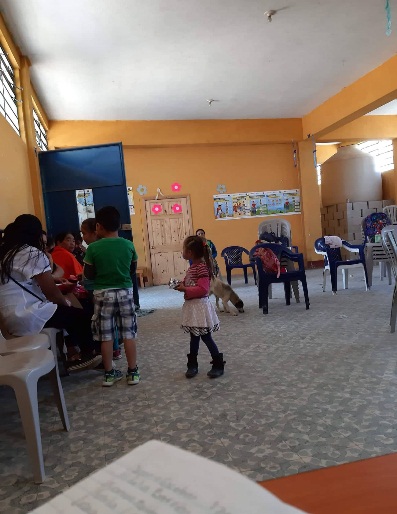 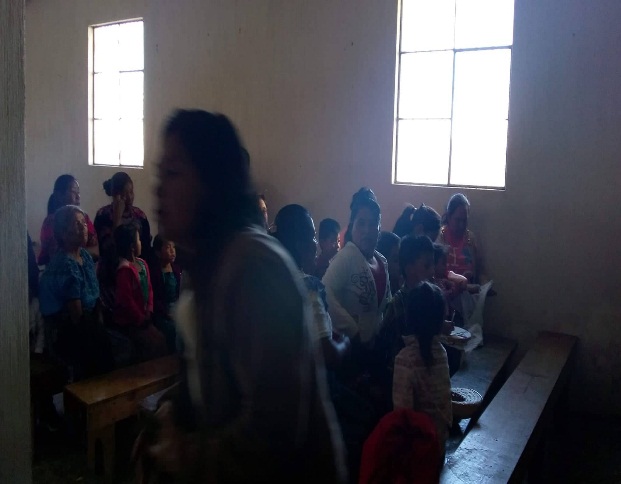 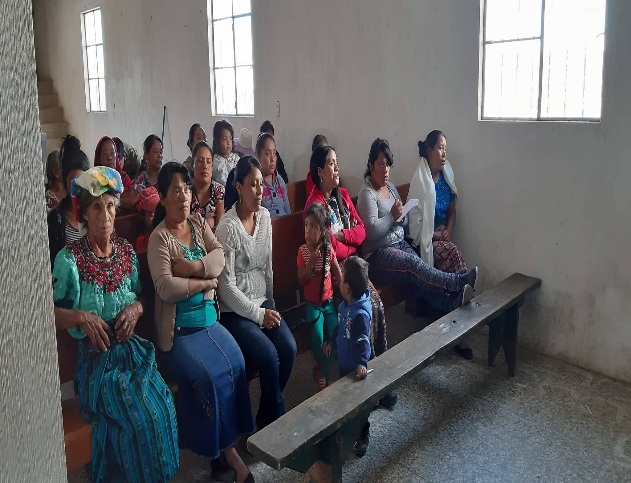 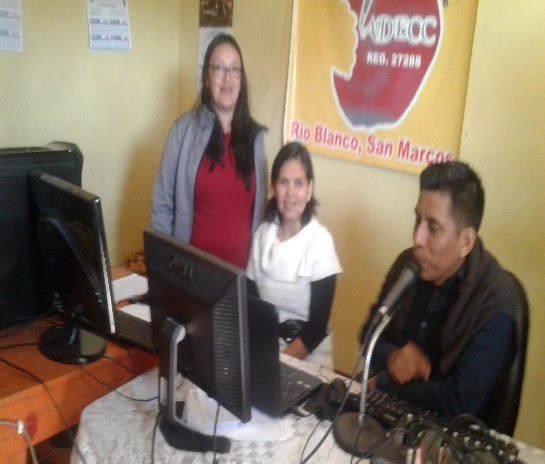 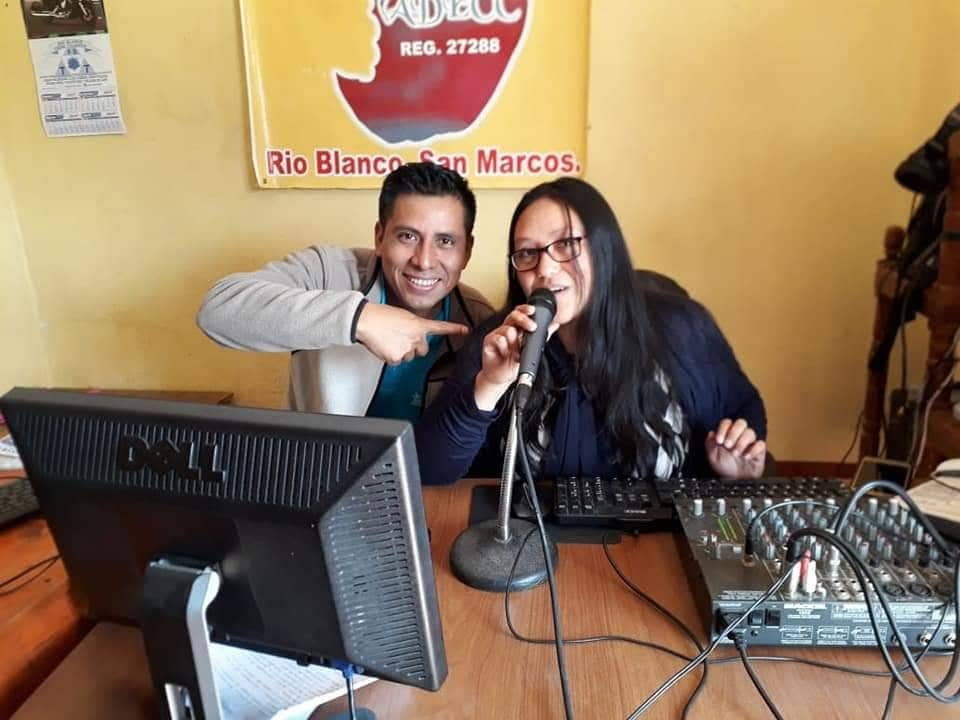 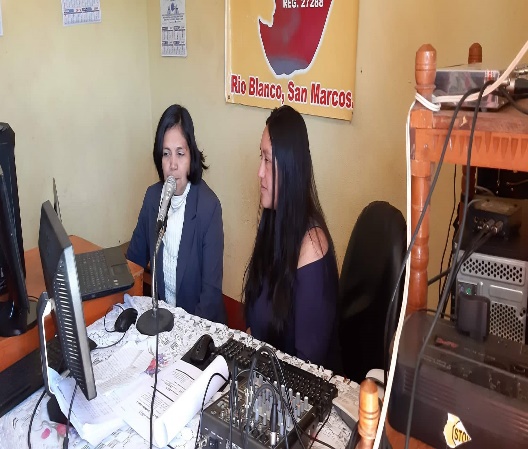 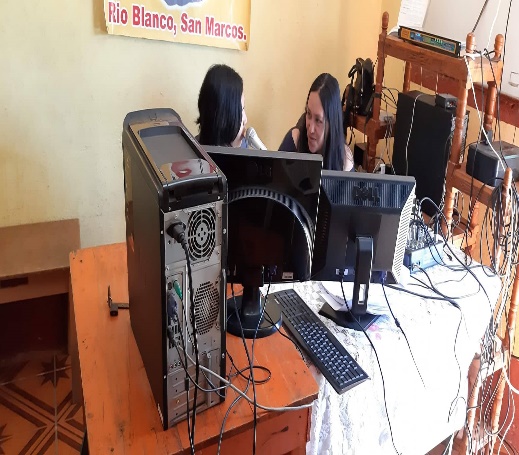 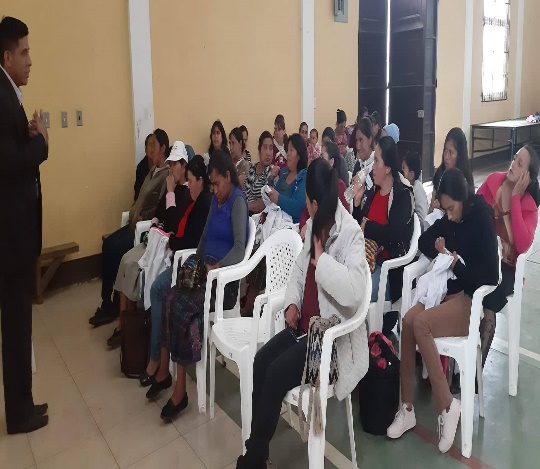 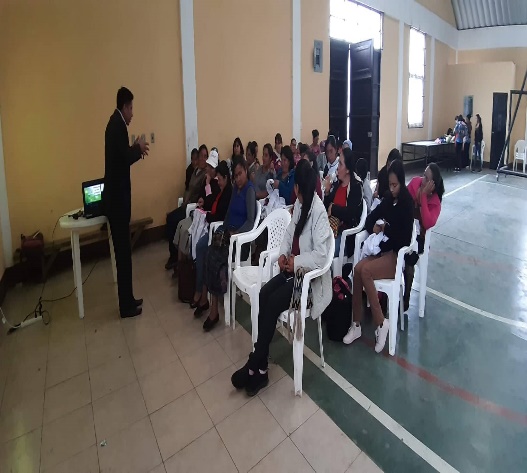 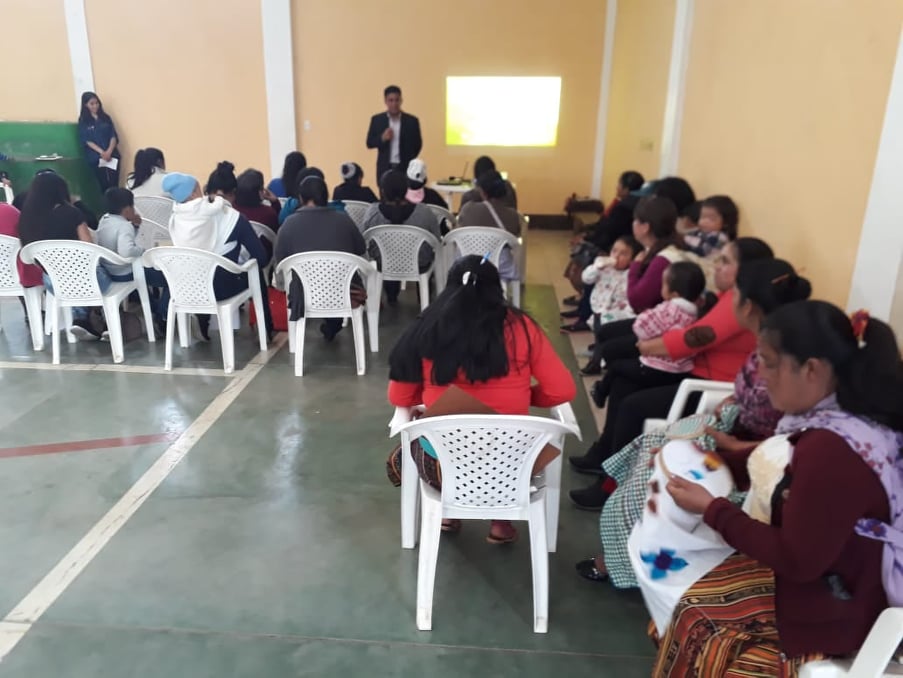 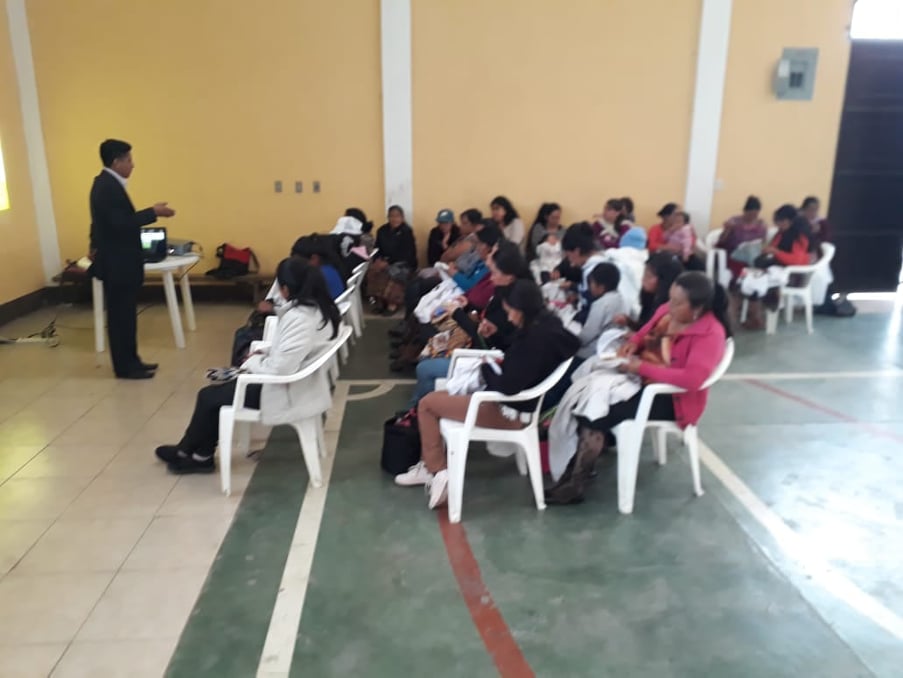 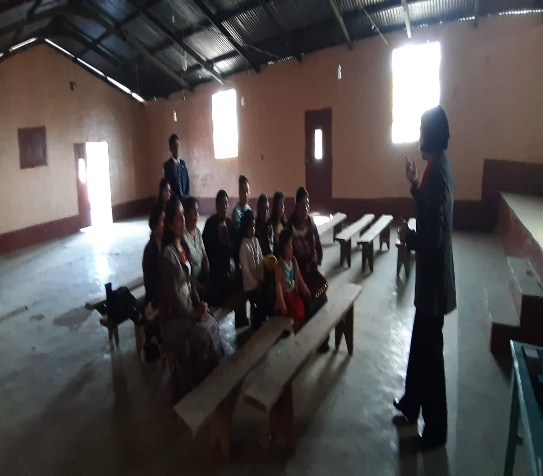 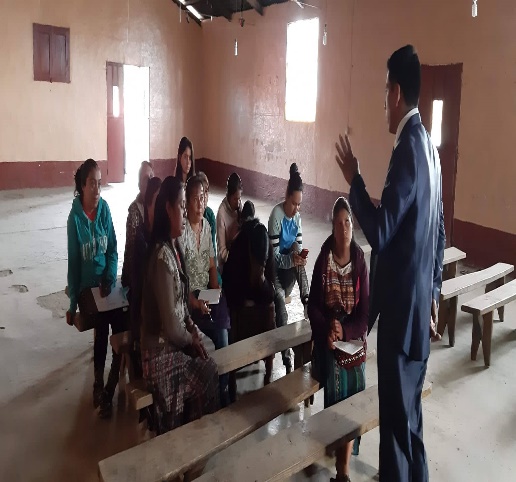 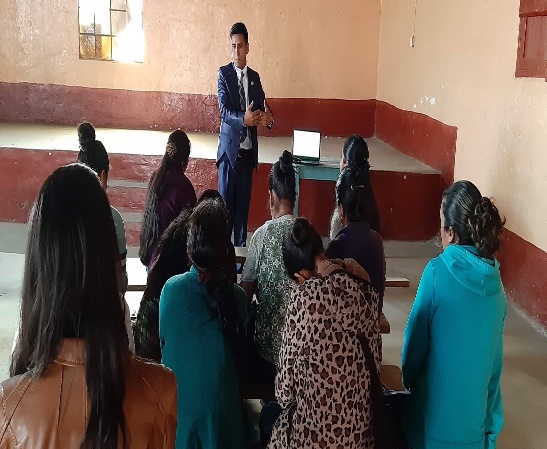 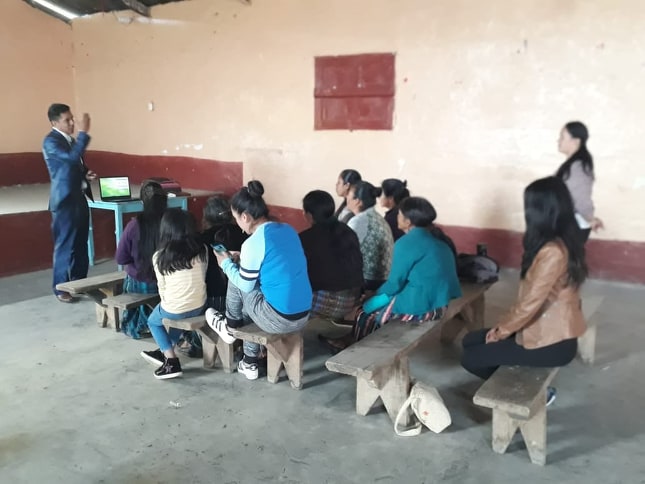 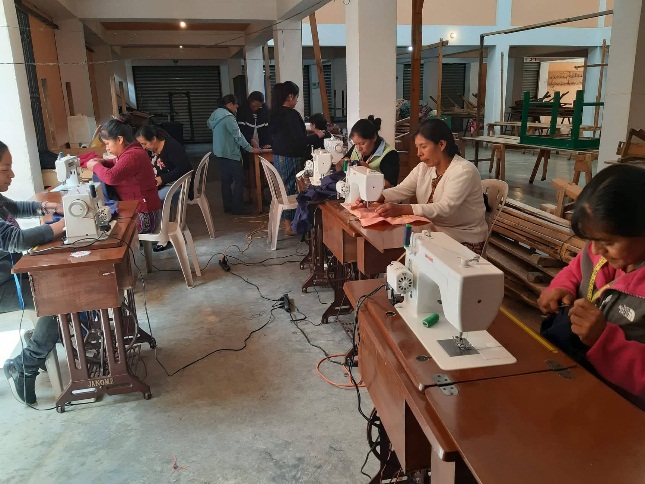 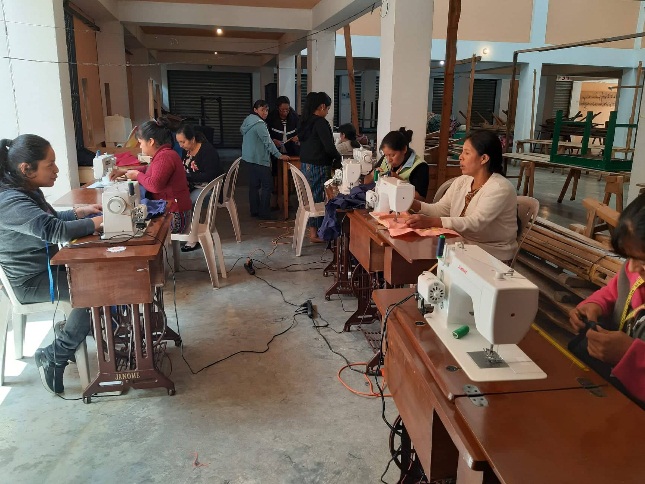 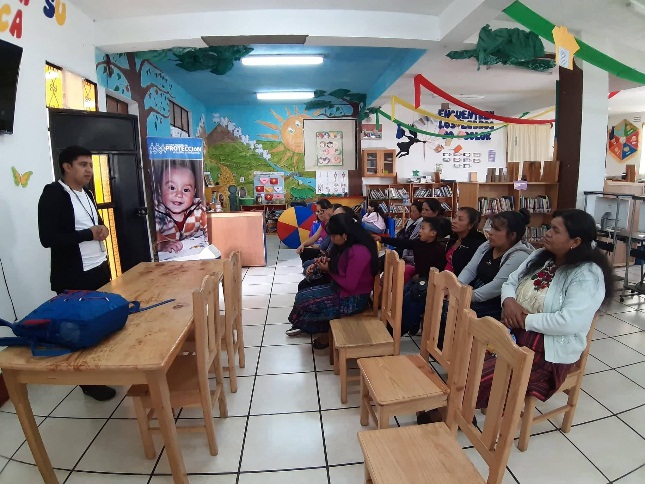 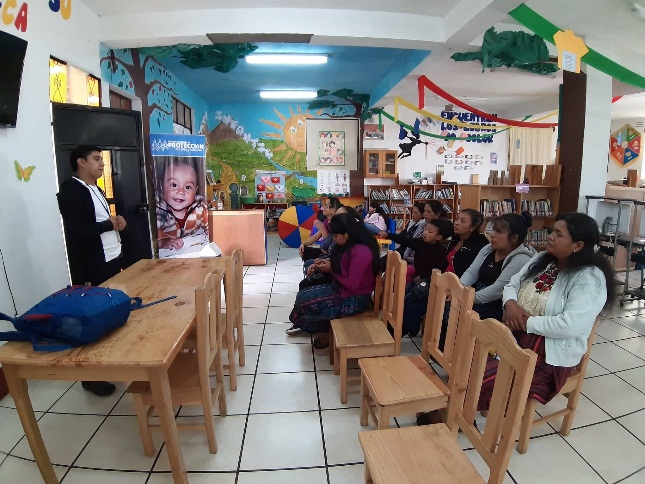 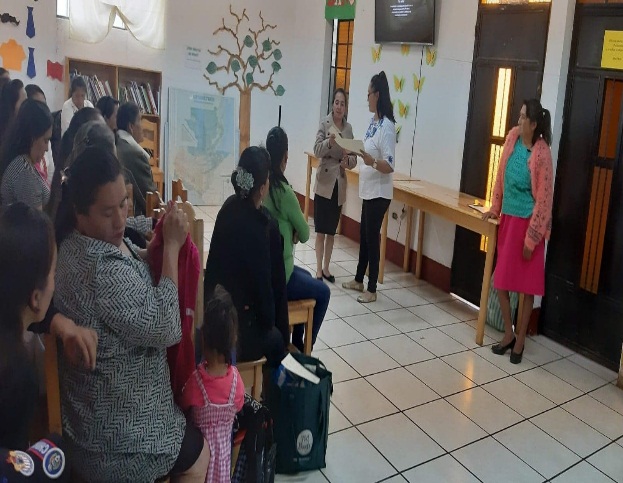 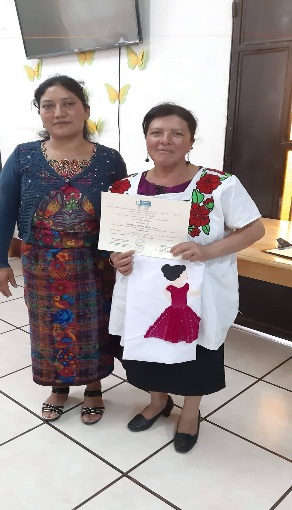 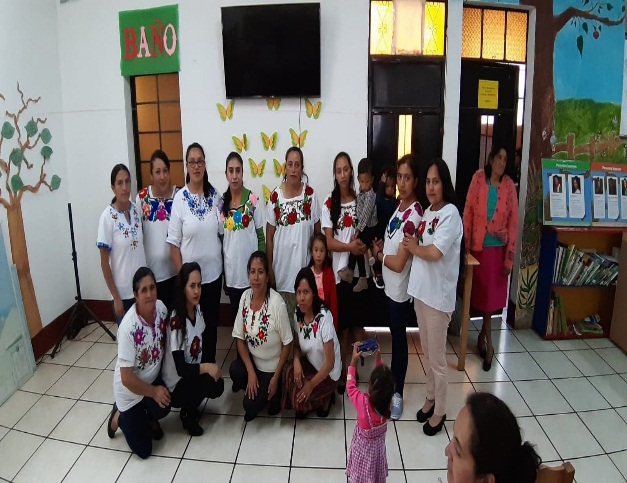 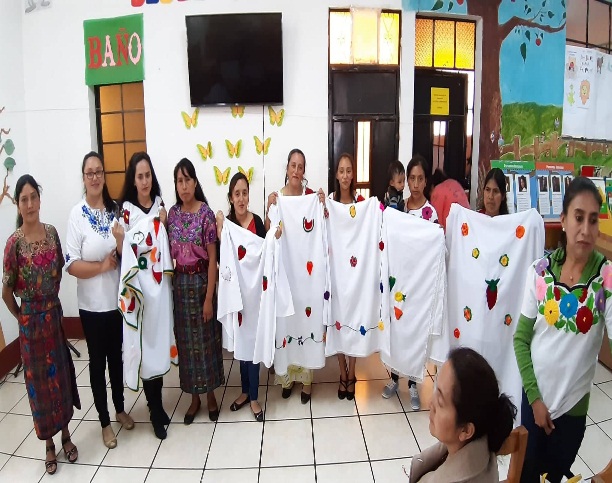 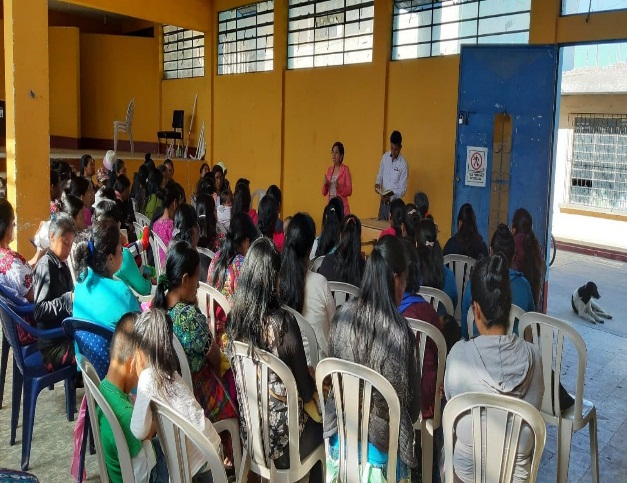 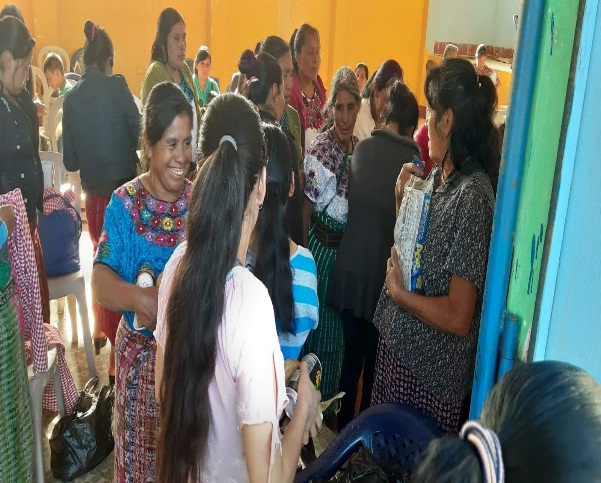 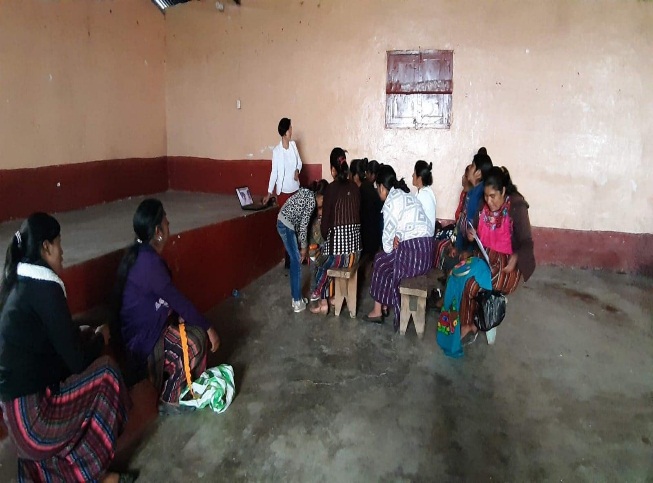 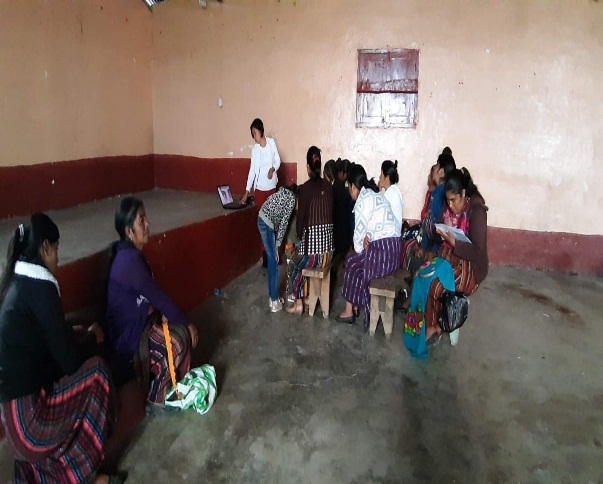 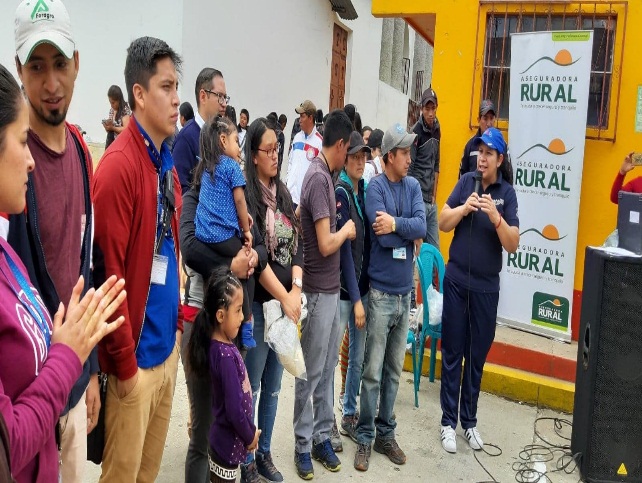 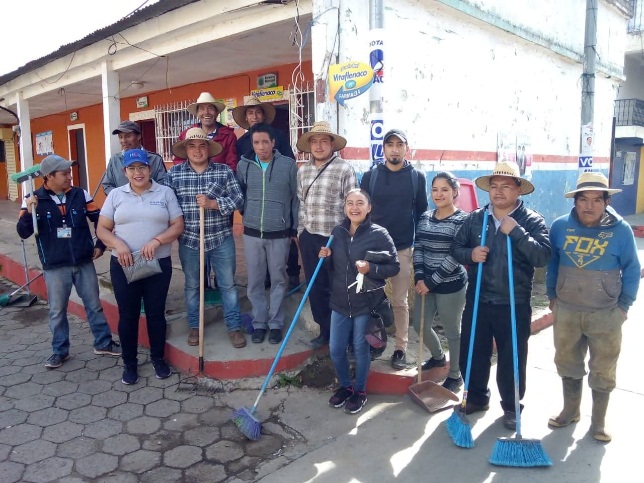 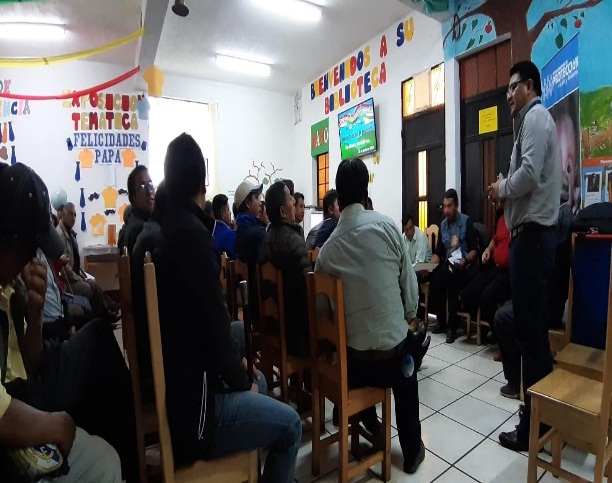 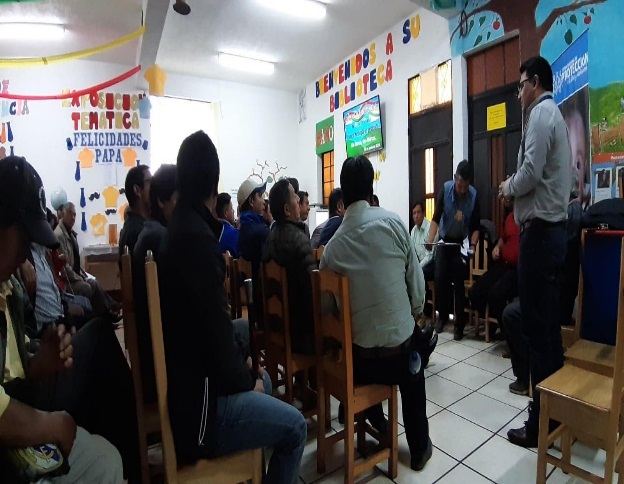 